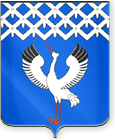 Периодическое печатное издание органов местного самоуправления Байкаловского сельского поселения Распространяется бесплатно.Раздел IДумамуниципального образованияБайкаловского сельского поселения 6-е заседание 4-го созыва          РЕШЕНИЕ25 января 2018 г.                      с. Байкалово                                        № 32«Об утверждении Положения о порядке проведения мониторинга федерального законодательства, законодательства Свердловской области  и ревизии муниципальных нормативных правовых актов органов местного самоуправления муниципального образования Байкаловского сельского поселения»В целях совершенствования работы муниципального образования Байкаловского сельского поселения по проведению мониторинга федерального законодательства, законодательства Свердловской области и ревизии муниципальных нормативных правовых актов, руководствуясь Уставом муниципального образования Байкаловского сельского поселения, Дума муниципального образования Байкаловского сельского поселения РЕШИЛА:1. Утвердить Положение о порядке проведения мониторинга федерального законодательства, законодательства Свердловской области и ревизии муниципальных нормативных правовых актов  муниципального образования Байкаловского сельского поселения. 2. Рекомендовать Администрации муниципального образования Байкаловского сельского поселения утвердить порядок проведения мониторинга федерального законодательства, законодательства Свердловской области и ревизии нормативных правовых актов Администрации.3. Настоящее решение (с приложением) подлежит опубликованию (обнародованию) в «Информационном вестнике  Байкаловского сельского поселения» и на официальном сайте Думы муниципального образования Байкаловского сельского поселения в сети «Интернет».4. Контроль за выполнением настоящего решения возложить на комиссию Думы муниципального образования Байкаловского сельского поселения по соблюдению законности и вопросам местного самоуправления.Председатель Думы  муниципального образования Байкаловского сельского поселения                           С.В. Кузеванова25 января 2018г.                                    Глава муниципального образования Байкаловского сельского поселения                           Д.В.Лыжин25 января 2018г.                                    	Приложение к решению Думы муниципального образования Байкаловского сельского поселенияот 25.01.2018г. № 32Положение о порядке проведения мониторинга федерального законодательства, законодательства Свердловской области и ревизии муниципальных нормативных правовых актов  муниципального образования Байкаловского сельского поселения1. Общие положения1.1. Мониторинг федерального законодательства, законодательства Свердловской области и ревизии муниципальных правовых актов  муниципального образования Байкаловского сельского поселения на соответствие вновь принятым нормативным правовым актам Российской Федерации и Свердловской области (далее - мониторинг) - это систематическая, комплексная деятельность, осуществляемая муниципальным образованием Байкаловского сельского поселения (далее - субъект правотворчества) в пределах своих полномочий, по сбору, обобщению, анализу и оценке информации о состоянии федерального законодательства, законодательства Свердловской области, правотворчества в муниципальном образовании Байкаловского сельского поселения в соответствующей сфере правоотношений.1.2. Для осуществления мониторинга субъект  правотворчества определяет ответственное  должностное лицо.1.3. Порядок проведения мониторинга Администрацией утверждается главой муниципального образования Байкаловского сельского поселения.2. Цели и задачи проведения мониторинга федеральногозаконодательства, законодательства Свердловской области и ревизии муниципальных нормативных правовых актов муниципального образования Байкаловского сельского поселения  2.1. Целями проведения мониторинга являются:-  приведение в соответствие с нормами федерального и регионального законодательства муниципальной нормативной базы;- выявление потребностей в принятии, изменении или признании утратившими силу муниципальных нормативных правовых актов;- устранение коллизий, противоречий, пробелов в муниципальных нормативных правовых актах;- выявление коррупциогенных факторов в муниципальных нормативных правовых актах.2.2. Основными задачами проведения мониторинга являются:1) приведение правовых актов муниципального образования Байкаловского сельского поселения в соответствие с федеральным и региональным законодательством;2) взаимодействие между субъектами правотворчества по вопросам мониторинга.3. Мониторинг федерального законодательства, законодательства Свердловской области и ревизии муниципальных правовых актов муниципального образования Байкаловского сельского поселения3.1. Субъект правотворчества проводит мониторинг по вопросам, относящимся к его компетенции.3.2.  Субъект правотворчества при проведении ревизии муниципальных правовых актов  осуществляет сбор, анализ и обобщение информации, в установленной сфере правоотношений, о соответствии федеральному законодательству действующих нормативных правовых актов муниципального образования Байкаловского сельского поселения.3.3. Мониторинг осуществляется посредством анализа:1) действующих и вновь принятых федеральных конституционных и федеральных законов, указов Президента Российской Федерации, постановлений Правительства Российской Федерации, нормативных правовых актов федеральных органов исполнительной власти;2)  действующих и вновь принятых законов Свердловской области, указов Губернатора Свердловской области, постановлений Правительства Свердловской области, нормативных правовых актов исполнительных органов государственной власти Свердловской области;3) действующих и вновь принятых муниципальных нормативных правовых актов  муниципального образования Байкаловского сельского поселения;4) решений Конституционного суда Российской Федерации, судебной практики по делам об оспаривании нормативных правовых актов Свердловской области;5) актов прокурорского реагирования на нормативные правовые акты Свердловской области, муниципальных правовых актов  муниципального образования Байкаловского сельского поселения.3.4. Основаниями проведения мониторинга являются:-  внесение изменений в федеральное и региональное законодательство;- анализ применения нормативных правовых актов муниципального образования Байкаловского сельского поселения в определенной сфере;- получение предложения органов прокуратуры в порядке статьи 9 Федерального закона от 17.01.1992 № 2202-1 «О прокуратуре РФ»;- обращения граждан, юридических лиц, индивидуальных предпринимателей, органов государственной власти, депутатов представительных органов муниципальных образований, в которых указывается на несовершенство муниципальной нормативной базы муниципального образования Байкаловского сельского поселения.4. Стадии и сроки проведения  мониторинга федерального законодательства, законодательства Свердловской области и ревизии муниципальных правовых актов муниципального образования Байкаловского сельского поселения4.1. Мониторинг федерального законодательства, законодательства Свердловской области и ревизия муниципальных правовых актов  муниципального образования Байкаловского сельского поселения на соответствие вновь принятым нормативным правовым актам Российской Федерации и Свердловской области проводится субъектом правотворчества ежемесячно.4.2. По результатам проведенного мониторинга субъектом  правотворчества в срок до 30 числа каждого месяца обеспечивается подготовка предложений по совершенствованию нормативных правовых актов  муниципального образования Байкаловского сельского поселения, на основании которых в течение двух дней готовится поручение главы муниципального образования Байкаловского сельского поселения о разработке соответствующего нормативного правового акта с указанием сроков приведения в соответствие с федеральным и (или) региональным законодательством и ответственных лиц:- о внесении изменений в нормативный правовой акт муниципального образования Байкаловского сельского поселения;- о признании утратившим силу нормативного правового акта муниципального образования Байкаловского сельского поселения (отдельных положений нормативного правового акта);- о принятии нового правового акта муниципального образования Байкаловского сельского поселения.4.3. Разработка проектов нормативных правовых актов и принятие нормативного правового акта  муниципального образования Байкаловского сельского поселения по результатам мониторинга проводится в срок не позднее двух месяцев с момента изменения соответствующего федерального и (или) регионального законодательства.4.4. В случае, если основаниями к проведению мониторинга являлись обращения граждан, юридических лиц, индивидуальных предпринимателей, органов государственной власти, депутатов представительных органов муниципальных образований, а также предложения  прокуратуры в порядке статьи 9 Федерального закона «О прокуратуре Российской Федерации», мониторинг осуществляется в течение 30 дней со дня их поступления. О результатах проведения мониторинга в указанных случаях сообщается обратившемуся лицу в письменной форме.5. Ответственность5.1. Ответственные должностные лица субъекта правотворчества несут персональную ответственность за организацию мониторинга федерального законодательства, законодательства Свердловской области и ревизии муниципальных правовых актов органов муниципального образования Байкаловского сельского поселения, в том числе за несвоевременное приведение правовых актов в сфере ведения соответствующего субъекта правотворчества в соответствие с федеральным и региональным законодательством.Думамуниципального образованияБайкаловского сельского поселения 6-е заседание 4-го созыва          РЕШЕНИЕ25 января 2018 г.                       с. Байкалово                                   № 33О внесении изменений в Правила землепользования и застройки муниципального образования Байкаловского сельского поселения Байкаловский муниципальный район Свердловской области (в том числе в карту зонирования) в части изменения наименования зонВ соответствии с Федеральным законом от 06.10.2003 № 131-ФЗ  "Об общих принципах организации местного самоуправления в Российской Федерации", протоколом публичных слушаний от 16.01.2018 года, Дума муниципального образования Байкаловского сельского поселенияРЕШИЛА:1. Внести изменения в  наименования зон земельного участка с СХ-6 (зона – сельскохозяйственных угодий) на  Ж-1 (Зона жилых домов усадебного типа - с разрешенным использованием – индивидуальные жилые дома с приусадебными участками) в отношении земельного участка, расположенного по адресу:  Свердловская область, Байкаловский район, д. Комарица, ул. Нагорная, дом 9а, кадастровый номер земельного участка 66:05:0404002:44. 2. Направить настоящее решение в отдел филиала ФГБУ «ФКП Росреестра по Свердловской области». 3. Настоящее решение опубликовать (обнародовать) в «Информационном вестнике Байкаловского сельского поселения», а так же на официальном сайте Думы МО Байкаловского сельского поселения: www.байкдума.рф.Председатель Думы муниципального образованияБайкаловского сельского поселения                    			      С.В. Кузеванова 25 января 2018г.     Глава муниципального образованияБайкаловского сельского поселения                           			Д.В. Лыжин25 января 2018г.                                             Думамуниципального образованияБайкаловского сельского поселения 6-е  заседание  4-го созыва          РЕШЕНИЕ25 января 2018 г.                      с. Байкалово                                 № 34О внесении изменений в Правила землепользования и застройки муниципального образования Байкаловского сельского поселения Байкаловский муниципальный район Свердловской области (в том числе в карту зонирования) в части изменения наименования зонВ соответствии с Федеральным законом от 06.10.2003 № 131-ФЗ  "Об общих принципах организации местного самоуправления в Российской Федерации", протоколом публичных слушаний от 16.01.2018 года, Дума муниципального образования Байкаловского сельского поселенияРЕШИЛА:1. Внести изменения в наименования зон земельного участка с СХ-6 (зона – сельскохозяйственных угодий)  на  Ж-1 (Зона жилых домов усадебного типа - с разрешенным использованием – индивидуальные жилые дома с приусадебными участками) в отношении земельных участков, расположенных по адресу:   Свердловская область, Байкаловский район, с. Ляпуново, ул. Озерная,  дом 2, кадастровый номер земельного участка 66:05:3701001:163, ул. Озерная,  дом 2а, кадастровый номер земельного участка 66:05:3701001:537 и ул. Озерная,  дом 2б, кадастровый номер земельного участка 66:05:3701001:535. 2. Направить настоящее решение в отдел филиала ФГБУ «ФКП Росреестра по Свердловской области». 3. Настоящее решение опубликовать (обнародовать) в «Информационном вестнике Байкаловского сельского поселения», а так же на официальном сайте Думы МО Байкаловского сельского поселения: www.байкдума.рф.Председатель Думы муниципального образованияБайкаловского сельского поселения                            			С.В. Кузеванова 25 января 2018 г.      Глава муниципального образованияБайкаловского сельского поселения                             			Д.В. Лыжин25 января 2018г.  Думамуниципального образованияБайкаловского сельского поселения 6-е заседание 4-го созыва          РЕШЕНИЕ25 января 2018 г.                       с. Байкалово                                   № 35О  награждении Благодарственным письмом  Думы МО Байкаловского сельского поселения Рассмотрев ходатайство председателя территориальной комиссии Байкаловского района по делам несовершеннолетних и защите их прав, руководствуясь Положением  «О Почетной грамоте и Благодарственном письме Думы муниципального образования Байкаловского сельского поселения», утвержденным решением Думы от 29.10.2014г. № 69, Дума муниципального образования Байкаловского сельского поселения,РЕШИЛА:1. Наградить Благодарственным письмом Думы муниципального образования Байкаловского сельского поселения:– Ларионову Ирину Александровну, заместителя начальника Управления социальной политики по Байкаловскому району, за плодотворную работу в территориальной комиссии Байкаловского района по делам несовершеннолетних и защите их прав и в связи со 100-летием со дня образования в Российской Федерации комиссии по делам несовершеннолетних и защите их прав,– Нежданову Светлану Михайловну, старшего инспектора подразделения по делам несовершеннолетних МО МВД России «Байкаловский», за плодотворную работу в территориальной комиссии Байкаловского района по делам несовершеннолетних и защите их прав, высокий уровень организации профилактической работы с семьями и несовершеннолетними, и в связи со 100-летием со дня образования в Российской Федерации комиссии по делам несовершеннолетних и защите их прав.2. Решение вступает в силу с момента подписания и подлежит опубликованию в «Информационном вестнике Байкаловского сельского поселения» и размещению на официальном сайте Думы Байкаловского сельского поселения: www.байкдума.рф.3. Контроль исполнения данного решения возложить на комиссию Думы МО Байкаловского сельского поселения по социальным вопросам и благоустройству.Председатель Думымуниципального образованияБайкаловского сельского поселения                        			  С.В. Кузеванова  Раздел IIГлава муниципального образования Байкаловского сельского поселенияПОСТАНОВЛЕНИЕот   29.12.2017 г.      № 404-пс. БайкаловоО внесении изменений в Постановление Главы муниципального образования Байкаловского сельского поселения от 17.12.2015 года № 503-п «Об утверждении Перечня должностных лиц органов местного самоуправления муниципального образования Байкаловского сельского поселения, уполномоченных составлять протоколы об административных правонарушениях в соответствии с Законом Свердловской области от 14.06.2005 г. № 52-ОЗ «Об административных правонарушениях на территории Свердловской области»В соответствии со статьей 1 Закона Свердловской   области от   11.02.2016 года № 2-ОЗ «О внесении изменений в Закон Свердловской области «Об административных правонарушениях на территории Свердловской области»  и статью 1 Закона Свердловской области «О наделении органов местного самоуправления муниципальных образований, расположенных на территории Свердловской области, государственным полномочием Свердловской области по определению перечня должностных лиц, уполномоченных составлять протоколы об административных правонарушениях, предусмотренных Законом Свердловской области», ПОСТАНОВЛЯЮ: 	1.  Внести в Постановление главы муниципального образования Байкаловского сельского поселения от 17.12.2015 года № 503-п «Об утверждении Перечня должностных лиц органов местного самоуправления муниципального образования Байкаловского сельского поселения, уполномоченных составлять протоколы об административных правонарушениях в соответствии с Законом Свердловской области от 14.06.2005 г. № 52-ОЗ «Об административных правонарушениях на территории Свердловской области» следующие изменения:1.1. в  пункте 4 Перечня должностных лиц органов местного самоуправления муниципального образования Байкаловского сельского поселения, уполномоченных составлять протоколы об административных правонарушениях в соответствии с Законом Свердловской области от 14.06.2005 года № 52-ОЗ «Об административных правонарушениях  на  территории Свердловской области»  слова  «пунктом 2 статьи 9-1» исключить.2. Настоящее постановление опубликовать в Информационном вестнике Байкаловского сельского поселения и разместить на официальном сайте в сети «Интернет» http://bsposelenie.ru.3. Контроль за исполнением настоящего постановления оставляю за собой.Глава муниципального образованияБайкаловского сельского поселения                                      Д.В. ЛыжинГлава муниципального образования Байкаловского сельского поселенияПОСТАНОВЛЕНИЕот  29.12.2017  г.   № 405-п с. БайкаловоОб утверждении Требований к порядку, форме и срокам информирования граждан, принятых на учет нуждающихся в предоставлении жилых помещений по договорам найма  жилых помещений жилищного фонда социального использования, о количестве жилых помещений, которые могут быть предоставлены по договорам найма жилых помещений фонда социального использования.В соответствии со статьей 91.14 Жилищного кодекса Российской Федерации, Федеральным законом от 06 октября 2003 года № 131-ФЗ «Об общих принципах организации местного самоуправления в Российской Федерации», Глава муниципального образования  Байкаловского сельского поселения, ПОСТАНОВЛЯЕТ:1. Утвердить  прилагаемые  Требования к порядку, форме и срокам информирования граждан, принятых на учет нуждающихся в предоставлении жилых помещений по договорам найма  жилых помещений жилищного фонда социального использования, о количестве жилых помещений, которые могут быть предоставлены по договорам найма жилых помещений фонда социального использования. 2. Опубликовать настоящее Постановление путем  размещения на официальном сайте Байкаловского сельского поселения в сети Интернет: www.bsposelenie.ru. 3. Постановление  Главы муниципального  образования Байкаловского сельского поселения  от  27.07.2015 г.  № 274-п  «Об утверждении требований к  Порядку, форме 	и срокам информирования граждан, принятых на учет нуждающихся в предоставлении жилых помещений по договорам найма  жилых помещений жилищного фонда социального использования, о количестве жилых помещений, которые могут быть предоставлены по договорам найма жилых помещений фонда социального использования», считать утратившим силу.4. Контроль  за исполнением настоящего постановления оставляю за собой.Глава муниципального образования Байкаловского сельского поселения                           Д.В.ЛыжинУТВЕРЖДЕНЫпостановлением Главы муниципального образования Байкаловского сельского поселения от  29.12.2017  года №  405-п                                                 Требования к порядку, форме и срокам информирования граждан, принятых на учет в качестве нуждающихся в предоставлении жилых помещений по договорам найма жилых помещений жилищного фонда социального использования, о количестве жилых помещений, которые могут быть предоставлены по договорам найма жилых помещений жилищного фонда социального использования на территории муниципального образования Байкаловского сельского поселения1. Настоящие Требования применяются Администрацией  муниципального образования Байкаловского сельского поселения  в целях информирования граждан, принятых на учет нуждающихся в предоставлении жилых помещений по договорам найма жилых помещений жилищного фонда социального использования, о количестве жилых помещений, которые могут быть предоставлены по договорам найма жилых помещений жилищного фонда социального использования на территории муниципального образования Байкаловского сельского поселения; 2. Граждане, принятые на учет нуждающихся в предоставлении жилых помещений по договорам  найма жилых помещений жилищного фонда социального использования могут получить информацию о количестве жилых помещений, которые предоставляются по договорам найма жилых помещений жилищного фонда социального использования на территории муниципального образования  Байкаловского сельского поселения следующим образом: 1) по телефону – 8(34362)2-08-85 2) по электронной почте – www.bsposelenie.ru.3) по почте – путем обращения с письменным запросом о предоставлении информации в администрацию МО Байкаловского сельского поселения (далее - Администрация). Почтовый адрес для направления запроса о предоставлении информации: 623870, Свердловская область, Байкаловский  район, с. Байкалово, ул. Революции, 214) при личном обращении заявителя в администрацию МО Байкаловского сельского поселения в приемные дни: понедельник-четверг с 8:00 до 14:00, перерыв с 12:00 до 13:00; 5) на официальном сайте муниципального образования Байкаловского сельского поселения в информационно-телекоммуникационной сети Интернет - www.bsposelenie.ru.3. Информация публикуется (размещается) в произвольной форме и должна содержать следующие сведения: Адрес жилого помещения жилищного фонда социального использования, которое может быть предоставлено по договорам найма жилых помещений жилищного фонда социального использования; площадь помещения жилищного фонда социального использования, которое может быть предоставлено по договорам найма жилых помещений жилищного фонда социального использования; собственник жилого помещения жилищного фонда социального использования, которое может быть предоставлено по договору найма жилого помещения жилищного фонда социального использования; лицо, уполномоченное заключить договор найма жилого помещения жилищного фонда социального использования. 4. Запросы граждан, направленные по электронной почте, и их письменные запросы  рассматриваются в порядке, установленном Федеральным законом от 02 мая 2006 года №59-ФЗ «О порядке рассмотрения обращений граждан Российской Федерации» и Федеральным законом от 09 февраля 2009 года №8-ФЗ «Об обеспечении доступа к информации о деятельности государственных органов и органов местного самоуправления». 5. Кроме указанных в пункте 2 сведений на официальном сайте муниципального образования Байкаловского сельского поселения в информационно-коммуникационной сети Интернет www.bsposelenie.ru. размещается также следующая информация: 5.1. Требования к порядку, форме и срокам информирования граждан, принятых на учет нуждающихся в предоставлении жилых помещений по договорам найма жилых помещений жилищного фонда социального использования, о количестве жилых помещений, которые могут быть предоставлены по договорам найма жилых помещений жилищного фонда социального использования на территории муниципального образования Байкаловского сельского поселения.5.2.Информация о количестве жилых помещений жилищного фонда социального использования, которые могут быть предоставлены по договорам найма жилых помещений жилищного фонда социального использования на территории муниципального образования Байкаловского сельского поселения, при их наличии.Глава муниципального образования Байкаловского сельского поселенияПОСТАНОВЛЕНИЕот  29.12.2017   № 406-пс. БайкаловоОб утверждении Порядка учета наймодателями заявлений граждан о предоставлении жилых помещений по договорам найма жилых помещений жилищного фонда социального использования В соответствии со статьей  91.14 Жилищного кодекса Российской Федерации, Федеральным законом от 06 октября 2003 года № 131-ФЗ «Об общих принципах организации местного самоуправления в Российской Федерации», Глава муниципального образования Байкаловского сельского поселения, ПОСТАНОВЛЯЕТ:1. Утвердить  прилагаемый  Порядок учета наймодателями заявлений граждан о предоставлении жилых помещений по договорам найма жилых помещений жилищного фонда социального использования.       2. Опубликовать настоящее Постановление путем  размещения на официальном сайте Байкаловского сельского поселения в сети Интернет: www.bsposelenie.ru.3. Контроль  за исполнением настоящего постановления оставляю за собой.Глава муниципального образования Байкаловского сельского поселения                                  Д.В. ЛыжинУТВЕРЖДЕНпостановлением Главы муниципального образования Байкаловского сельского поселения от  29.12.2017  года №  406-п Порядок учета  наймодателями  заявлений граждан о предоставлении жилых помещении по договорам найма жилых помещении жилищного фонда социального использования1.Настоящим нормативным актом устанавливается порядок учета наймодателями заявлений граждан о предоставлении жилых  помещений по договорам найма жилых помещений жилищного фонда социального использования, если наймодателями являются:а) администрация муниципального образования Байкаловского сельского поселения;б) управомоченные  администрацией  муниципального образования Байкаловского  сельского поселения организации;в) организации, являющиеся собственниками жилых помещений частного жилищного фонда или уполномоченные собственниками таких жилых помещений и соответствующие требованиям, установленным постановлением Правительства Российской Федерации от 05.12.2014г. № 1318 «О регулировании отношений по найму жилых помещений жилищного фонда социального использования».2. Наймодатель ведет учет заявлений о предоставлении жилых помещений по договорам найма жилых помещений жилищного фонда социального использования (далее – заявление), поданных гражданами, принятыми на учет граждан, нуждающихся в предоставлении жилых помещений по договорам найма жилых помещений жилищного фонда социального использования (далее, также – заявитель).3.Заявление подается по форме, приведенной в приложении 1 к настоящему Порядку.4. Учет заявления, поданного лично, производится непосредственно при его подаче. В случае направления заявления почтовым отправлением, учет заявления производится в день получения наймодателем почтового отправления с заявлением.5.Заявление регистрируется в реестре граждан, подавших заявление о предоставлении жилых помещений	 по договорам найма жилых помещений жилищного фонда социального использования (приложение № 2 к настоящему Порядку) в порядке, установленном для регистрации входящих документов с учетом положений настоящего Порядка.6.Заявителю в день подачи им заявления выдается расписка о получении и учете заявления по форме, приведенной в Приложении 3 к настоящему Порядку. В случае направления заявления почтовым отправлением, расписка о получении и учете заявления отправляется наймодателем почтовым отправлением по  указанному в заявлении адресу, не позднее трех рабочих дней с момента получения наймодателем почтового отправления с заявлением.7.Наймодатель вправе в течение одного месяца после дня учета заявления провести проверку:а) достоверности указанных в заявлении сведений;б) постановки заявителя  на учет нуждающихся в предоставлении жилых помещений по договорам найма жилых помещений жилищного фонда социального использования;в) отсутствия подачи аналогичного заявления другим наймодателям жилых помещений жилищного фонда социального использования, в том числе в строящихся наемных домах социального использования на территории Ивановского сельского поселения (при наличии других наймодателей).8. По результатам проведенной проверки наймодатель в течение 5 рабочих дней после дня окончания проверки направляет заявителю сообщение о результатах проверки. Сообщение направляется заявителю по указанному в заявлении адресу почтовым отправлением с описью вложения и уведомлением о вручении или вручается лично под роспись.9. В случае, если в результате проведенной проверки наймодатель выяснил, что содержащиеся в заявлении сведения не достоверны, наймодатель предлагает заявителю в указанном в п.8 настоящего Порядка сообщении в течение одного месяца представить новое заявление с достоверными сведениями. В случае непредставления заявителем нового заявления в месячный срок либо в случае, если проверкой установлено, что имеются основания для отказа в приеме заявления, предусмотренные частью 4 ст. 91.14 Жилищного кодекса РФ, запись в реестре об учете заявления погашается на основании письменного решения наймодателя.Приложение № 1к порядку учета наймодателямизаявлений граждан о предоставлениижилых помещений по договору наймажилых помещений жилищного фондасоциального использованияФОРМА ЗАЯВЛЕНИЯГРАЖДАНИНА О ПРЕДОСТАВЛЕНИИ ЖИЛЫХ ПОМЕЩЕНИЙПО ДОГОВОРАМ НАЙМА ЖИЛЫХ ПОМЕЩЕНИЙ ЖИЛИЩНОГО ФОНДА СОЦИАЛЬНОГО ИСПОЛЬЗОВАНИЯ___________________________________                                                                (наименование наймодателя)                                                              от_________________________________                                                        (Ф.И.О., место жительства, телефон)ЗаявлениеПрошу предоставить мне жилое помещение по договору найма жилого помещения жилищного фонда социального использования.Я принят(а)  "_____" ______________ 20____ г.   на  учет   нуждающихся в предоставлении  жилого  помещения  по  договору  найма  жилого помещения жилищного       фонда       социального       использования       решением____________________________________________________________________________________________________________________________                (наименование органа, принявшего решение)от"_____"_____________20______г.№______.        В жилом помещении предполагаю проживать один/с семьей (нужное подчеркнуть). Состав семьи ________ человек(а):Я даю свое согласие на обработку наймодателем своих персональных данных, включая сбор, систематизацию, накопление, хранение, уточнение (обновление, изменение), использование, распространение (в том числе передачу), обезличивание, блокирование, уничтожение персональных данных, с целью выполнения всех действий, необходимых для учета данного заявления.________________________________________________________(Ф.И.О. заявителя)___________________                   «____» _______________ 20___ г.         (подпись)                                                   (дата)Приложение № 2к порядку учета наймодателямизаявлений граждан о предоставлениижилых помещений по договорамнайма жилых помещений жилищногофонда социального использованияФОРМА РЕЕСТРАГРАЖДАН, ПОДАВШИХ ЗАЯВЛЕНИЕ О ПРЕДОСТАВЛЕНИИ ЖИЛЫХ ПОМЕЩЕНИЙ ПО ДОГОВОРАМ НАЙМА ЖИЛЫХ ПОМЕЩЕНИЙ ЖИЛИЩНОГОФОНДА СОЦИАЛЬНОГО ИСПОЛЬЗОВАНИЯРЕЕСТР ГРАЖДАН, ПОДАВШИХ ЗАЯВЛЕНИЕ О ПРЕДОСТАВЛЕНИИ ЖИЛЫХПОМЕЩЕНИЙ ПО ДОГОВОРАМ НАЙМА ЖИЛЫХ ПОМЕЩЕНИЙ ЖИЛИЩНОГО ФОНДА СОЦИАЛЬНОГО ИСПОЛЬЗОВАНИЯ______________________________________________________(наименование наймодателя)Примечания:1. В графе 1 таблицы указывается присвоенный заявителю порядковый номер по реестру, например "1". В случае, если в заявлении заявителя указано, что его семья состоит из нескольких человек, то все необходимые записи в отношении регистрации данного заявления производятся под одним порядковым номером. При этом на заполнение сведений о заявителе и совместно проживающих с ним членов его семьи отводится необходимое количество срок.2. В графе 2 таблицы указывается дата поступления заявления.3. В случае, если в заявлении заявителя указано, что его семья состоит из нескольких человек, то все необходимые записи в отношении заявителя и каждого члена его семьи, касающиеся конкретного гражданина, размещаются в графах 3 - 6 таблицы на одном уровне.4. В графе 7 таблицы указываются реквизиты (дата и номер) решения уполномоченного органа о постановке на учет нуждающихся в предоставлении жилых помещений по договорам найма жилых помещений жилищного фонда социального использования.5. В графе 7 таблицы указывается время постановки граждан на учет нуждающихся в предоставлении жилых помещений в соответствии с решением уполномоченного органа и реквизиты такого решения.6. В графе 8 таблицы гражданин ставит подпись, подтверждающую получение расписки о получении наймодателем заявления о предоставлении жилого помещения по договору найма жилого помещения жилищного фонда социального использования с указанием даты ее получения. Например: "Расписку получил 17 марта . (подпись заявителя)". В случае направления заявления почтовым отправлением и отправлении наймодателем расписки о получении и учете заявления почтовым отправлением в колонке 8 таблицы делается запись: "Расписка направлена почтовым отправлением    (число, месяц, год), (должность исполнителя, отправившего расписку)  7. Графы 1 - 8 таблицы заполняются при учете наймодателями заявлений граждан о предоставлении жилых помещений по договорам найма жилых помещений жилищного фонда социального использования.8. Графа 9 таблицы заполняется при прекращении наймодателями учета заявлений граждан о предоставлении жилых помещений по договорам найма жилых помещений жилищного фонда социального использования.9. В графе 9 таблицы при заполнении сведений о заключении договора найма жилого помещения жилищного фонда социального использования указываются: дата заключения договора, срок заключения договора, площадь предоставленного жилого помещения. Например: "22 апреля . заключен договор найма жилого помещения жилищного фонда социального использования площадью  по адресу Ростовская область, Багаевский район, х. Красный, ул. Центральная, 34/3, кв. 9 на срок 10 лет".10. В графе 9 таблицы при заполнении сведений об отказе в удовлетворении заявления и причинах отказа указывается дата, (например: "Отказано 22 апреля .") с указанием причины снятия заявителя с учета граждан, нуждающихся в предоставлении жилых помещений по договорам найма жилых помещений жилищного фонда социального использования в соответствии с порядком такого учета, установленного в соответствии с частью 4 статьи 91.13 Жилищного кодекса Российской Федерации нормативным правовым актом органа государственной власти субъекта Российской Федерации, на территории которого расположены наемные дома социального использования, жилые помещения в которых предоставляются наймодателем.11. В случае погашения записи об учете заявления в графе 9 таблицы указывается: "Запись погашена на основании __________________ от "_____"_________20____г. №_______".Приложение № 3к порядку учета наймодателямизаявлений граждан о предоставлениижилых помещений по договорамнайма жилых помещений жилищногофонда социального использованияФОРМА РАСПИСКИО ПОЛУЧЕНИИ ЗАЯВЛЕНИЯ О ПРЕДОСТАВЛЕНИИ ЖИЛОГО ПОМЕЩЕНИЯПО ДОГОВОРУ НАЙМА ЖИЛОГО ПОМЕЩЕНИЯ ЖИЛИЩНОГО ФОНДАСОЦИАЛЬНОГО ИСПОЛЬЗОВАНИЯРаспискао получении заявления о предоставлении жилого помещенияпо договору найма жилого помещения жилищного фонда социального использованияНастоящим удостоверяется, что заявитель_____________________ ______________________________________________________________                                                    (Ф.И.О.)________________________________________________ представил, а наймодатель___________________________________________________                                                        (наименование наймодателя)получил "____" ____________ 20____ г.  заявление  о  предоставлении жилого помещения по договору найма жилого  помещения  жилищного фонда социального использования, и ему присвоен порядковый номер ________ в реестре граждан, подавших  заявление о предоставлении  жилого  помещения  по договору найма жилого помещения жилищного фонда социального использования.Заявление принял ______________________________________________________________                                        (должность)______________________________________________________________                (Ф.И.О. исполнителя, принявшего заявление)________________________              "_______"____________20______г.          (подпись)                                                   (дата)МПГлава муниципального образования Байкаловского сельского поселенияПОСТАНОВЛЕНИЕот 29.12.2017 г.   № 411-пс. БайкаловоО внесении изменений в постановление главы муниципального образования Байкаловского сельского  поселения от 10.12.2009 № 338-п «Об утверждении Перечня социально-значимых маршрутов на территории муниципального образования Байкаловского сельского поселения» В соответствии с Федеральным законом от 6 октября 2003 года № 131-ФЗ "Об общих принципах организации местного самоуправления в Российской Федерации", руководствуясь Уставом Байкаловского сельского поселения, в целях создания условий для предоставления транспортных услуг населению и организации транспортного обслуживания населения в границах муниципального образования Байкаловского сельского поселения, ПОСТАНОВЛЯЮ:1. Внести изменения в Перечень социально-значимых маршрутов на территории муниципального образования Байкаловского сельского поселения, утвержденный постановлением главы муниципального образования Байкаловского сельского поселения от 10.12.2009 № 338-п, изложив его в новой редакции (прилагается).2. Финансирование маршрутов осуществлять в соответствии с утвержденным годовым бюджетом муниципального образования Байкаловского сельского поселения в порядке, утвержденном главой муниципального образования Байкаловского сельского поселения.3. Постановление главы муниципального образования Байкаловского сельского  поселения от 10.12.2009 № 338-п «Об утверждении Перечня социально-значимых маршрутов на территории муниципального образования Байкаловского сельского поселения» считать утратившим силу.4. Настоящее постановление разместить на официальном сайте муниципального образования Байкаловского сельского поселения  www.bsposelenie.ru.  5. Контроль за исполнением настоящего Постановления оставляю за собой.Глава  муниципального образования Байкаловского  сельского  поселения                                      Д.В. Лыжин     УТВЕРЖДЕНО                                                                              постановлением  главы                                                                        муниципального образования                                                        Байкаловского сельского поселения                                                                              от 29.12.2017г. № 411-пПЕРЕЧЕНЬсоциально-значимых маршрутов на территории муниципального образования Байкаловского сельского поселения1. Байкалово-Комлева 12,75 км2. Комлева-Байкалово 12,75 км3. Байкалово-Калиновка (через д. Липовка и д. Шаламы) 18,0 км4. Калиновка-Байкалово (через д. Липовка и д. Шаламы) 18,0 км5. Байкалово-Ляпуново 6. Ляпуново-Байкалово 7. Байкалово-Инишева 30 км8. Инишева-Байкалово 30 км9. Байкалово-Ключевая (через д. Пелевина) 27,5 км10. Ключевая-Байкалово (через д. Пелевина) 27,5 км.Глава муниципального образованияБайкаловского сельского поселенияПОСТАНОВЛЕНИЕот  29.12.2017 г.  №  413-п   с. БайкаловоОб утверждении Порядка осуществления полномочий по внутреннему муниципальному финансовому контролю в муниципальном образовании Байкаловского  сельского поселенияВ соответствии с пунктом 3 статьи 269.2 Бюджетного кодекса Российской Федерации (в ред. федерального закона от 23.07.2013 № 252-ФЗ), пунктом 8 статьи 99 Федерального закона от 05 апреля 2013 года № 44-ФЗ «О контрактной системе в сфере закупок товаров, работ, услуг для обеспечения государственных и муниципальных нужд», руководствуясь Уставом муниципального образования  Байкаловского сельского поселения,ПОСТАНОВЛЯЮ:1. Заключить соглашение с администрацией МО Байкаловский муниципальный район о передаче полномочий по осуществлению внутреннего муниципального финансового контроля органу, уполномоченному на осуществление внутреннего муниципального финансового контроля в МО Байкаловский муниципальный район.2. Утвердить прилагаемый Порядок осуществления полномочий по внутреннему муниципальному финансовому контролю Финансовым управлением администрации МО Байкаловский муниципальный район (по соглашению).3. Признать утратившим силу постановление главы муниципального образования  Байкаловского сельского поселения от 07.09.2009 № 239-п «Об утверждении Порядка осуществления последующего финансового контроля Финансовым управлением в Байкаловском муниципальном районе и главными распорядителями средств местного бюджета муниципального образования Байкаловское сельское поселение за целевым и рациональным использованием бюджетных средств и реализации материалов проверок в муниципальном образовании Байкаловском сельском поселении».4. Настоящее постановление опубликовать (обнародовать) в «Информационном вестнике» и разместить на официальном сайте администрации муниципального образования Байкаловского сельского поселения: www.bsposelenie.ru. 5. Контроль за исполнением настоящего постановления оставляю за собой.Глава муниципального образования Байкаловского сельского поселения                                        Д.В. ЛыжинУТВЕРЖДЕНО                                                                                 постановлением главы                                                                       муниципального образования                                                             Байкаловского сельского поселения                                                                                  от 29.12.2017 г. № 413-пПорядокосуществления полномочий по внутреннему муниципальному финансовому контролю Финансовым управлением администрации МО Байкаловский муниципальный район (по соглашению)Глава 1. ОБЩИЕ ПОЛОЖЕНИЯ1. Настоящий Порядок разработан с целью осуществления Финансовым управлением Администрации муниципального образования Байкаловский муниципальный район (далее - Финансовое управление) (по соглашению) полномочий по контролю в финансово-бюджетной сфере (далее - деятельность по контролю) во исполнение пункта 3 статьи 269.2 Бюджетного кодекса Российской Федерации и пункта 8 статьи   99  Федерального  закона  от   05 апреля 2013 года № 44-ФЗ «О контрактной системе в сфере закупок товаров, работ, услуг для обеспечения государственных и муниципальных нужд» (далее - Федеральный закон о контрактной системе) в муниципальном образовании Байкаловского  сельского поселения.2. Деятельность по контролю основывается на принципах законности, объективности, эффективности, независимости, профессиональной компетентности, достоверности результатов и гласности.3. Деятельность по контролю подразделяется на плановую и внеплановую и осуществляется посредством проведения плановых и внеплановых проверок, а также проведения только в рамках полномочий по внутреннему муниципальному контролю в сфере бюджетных правоотношений плановых и внеплановых ревизий и обследований (далее - контрольные мероприятия). Проверки подразделяются на выездные и камеральные, а также встречные проверки, проводимые в рамках выездных и (или) камеральных проверок.4. Плановые контрольные мероприятия осуществляются в соответствии с Планом контрольных мероприятий, утверждаемым приказом Финансового управления.5. Внеплановые контрольные мероприятия осуществляются на основании решения руководителя Финансового управления, принятого:в случае поступления поручений Главы муниципального образования Байкаловского сельского поселения, обращений Следственного комитета Российской Федерации, правоохранительных органов, иных государственных и муниципальных органов, депутатских запросов, обращений граждан и организаций;в случае получения должностным лицом Финансового управления в ходе исполнения должностных обязанностей информации о нарушениях законодательных и иных нормативных правовых актов по вопросам, отнесенным к полномочиям Финансового управления по контролю в финансово-бюджетной сфере, в том числе из средств массовой информации;в случае истечения срока исполнения ранее выданного предписания (представления);в случаях, предусмотренных 51и 60  настоящего Порядка.Порядок принятия решения о назначении внеплановых контрольных мероприятий устанавливается Административным регламентом исполнения Финансовым управлением муниципальной функции по контролю в финансово-бюджетной сфере.6. Финансовое управление при осуществлении деятельности по контролю в финансово-бюджетной сфере осуществляет:1) полномочия по контролю:за соблюдением бюджетного законодательства Российской Федерации и иных нормативных правовых актов, регулирующих бюджетные правоотношения;за полнотой и достоверностью отчетности о реализации муниципальных программ, в том числе об исполнении муниципальных заданий;2) полномочия по контролю:за соблюдением требований к обоснованию закупок, предусмотренных статьей 18 Федерального закона о контрактной системе, и обоснованности закупок;за соблюдением правил нормирования в сфере закупок, предусмотренного статьей 19 Федерального закона о контрактной системе;за обоснованием начальной (максимальной) цены контракта, цены контракта, заключаемого с единственным поставщиком (подрядчиком, исполнителем), включенной в план-график;за применением заказчиком мер ответственности и совершением иных действий в случае нарушения поставщиком (подрядчиком, исполнителем) условий контракта;за соответствием поставленного товара, выполненной работы (ее результата) или оказанной услуги условиям контракта;за своевременностью, полнотой и достоверностью отражения в документах учета поставленного товара, выполненной работы (ее результата) или оказанной услуги;за соответствием использования поставленного товара, выполненной работы (ее результата) или оказанной услуги целям осуществления закупки.7. Объектами контроля в финансово-бюджетной сфере (далее - объекты контроля) являются:1) главные распорядители (получатели) средств бюджета МО Байкаловского  сельского поселения, главные администраторы (администраторы) доходов бюджета МО Байкаловского сельского поселения, главные администраторы (администраторы) источников финансирования дефицита бюджета МО Байкаловского  сельского поселения;2) муниципальные казенные учреждения МО Байкаловского сельского поселения, автономные и бюджетные учреждения МО Байкаловского сельского поселения;3) муниципальные унитарные предприятия МО Байкаловского сельского поселения;4) юридические лица (за исключением государственных (муниципальных) учреждений, государственных (муниципальных) унитарных предприятий), индивидуальные предприниматели, физические лица в части соблюдения ими условий договоров (соглашений) о предоставлении средств из бюджета МО Байкаловского  сельского поселения, муниципальных контрактов, соблюдения ими целей, порядка и условий предоставления кредитов и займов, обеспеченных муниципальными гарантиями;5) заказчики, контрактные службы, контрактные управляющие, уполномоченные органы, уполномоченные учреждения, осуществляющие действия, направленные на осуществление в соответствии с федеральным законом о контрактной системе закупок товаров, работ, услуг для нужд МО Байкаловского сельского поселения.8. При осуществлении деятельности по контролю в отношении расходов, связанных с проведением закупок для обеспечения нужд МО Байкаловского сельского поселения, в рамках одного контрольного мероприятия могут быть реализованы полномочия Финансового управления по контролю за соблюдением бюджетного законодательства Российской Федерации и иных нормативных правовых актов, регулирующих бюджетные правоотношения, а также полномочия Финансового управления, предусмотренные частью 8 статьи 99 Федерального закона о контрактной системе.9. Должностными лицами Финансового управления, осуществляющими контроль в финансово-бюджетной сфере в МО Байкаловского сельского поселения, являются:1) главный специалист отдела финансового контроля;2) иные муниципальные служащие, уполномоченные на участие в проведении контрольных мероприятий в соответствии с приказом Финансового управления, включаемые в состав проверочной (ревизионной) группы.10. Должностные лица, указанные в пункте 9 настоящего Порядка, имеют право:1) запрашивать и получать на основании мотивированного запроса в письменной форме информацию, документы и материалы, объяснения в письменной и устной формах, необходимые для проведения контрольных мероприятий;2) при осуществлении выездных проверок (ревизий) беспрепятственно по предъявлении служебных удостоверений и копии приказа Финансового управления о проведении выездной проверки (ревизии) посещать помещения и территории, которые занимают лица, в отношении которых осуществляется проверка (ревизия), требовать предъявления поставленных товаров, результатов выполненных работ, оказанных услуг.Должностное лицо, указанное в подпункте 1 пункта 9 настоящего Порядка, имеет право:1) привлекать независимых экспертов для проведения экспертиз, необходимых при проведении контрольных мероприятий;2) выдавать представления, предписания об устранении выявленных нарушений в случаях, предусмотренных законодательством Российской Федерации;3) рассматривать дела об административных правонарушениях в порядке, установленном законодательством Российской Федерации об административных правонарушениях;4) направлять уведомления о применении бюджетных мер принуждения в случаях, предусмотренных бюджетным законодательством Российской Федерации.11. Должностные лица объекта контроля вправе:1) знакомиться с материалами контрольного мероприятия;2) представлять письменные возражения по акту контрольного мероприятия.12. Должностные лица, указанные в пункте 9 настоящего Порядка, обязаны:1) своевременно и в полной мере исполнять предоставленные в соответствии с законодательством полномочия по предупреждению, выявлению и пресечению нарушений в установленной сфере деятельности;2) соблюдать требования нормативных правовых актов в установленной сфере деятельности;3) при выявлении факта совершения действия (бездействия), содержащего признаки состава преступления, направлять в правоохранительные органы информацию о таком факте и (или) документы и иные материалы, подтверждающие такой факт.Должностные лица, указанные в  пункте 9 настоящего Порядка, обязаны:1) проводить контрольные мероприятия в соответствии с приказом Финансового управления;2) знакомить руководителя или уполномоченное должностное лицо объекта контроля (далее - представитель объекта контроля) с копией приказа о проведении выездной проверки (ревизии), копией приказа о приостановлении, возобновлении и продлении срока проведения проверки (ревизии), об изменении состава проверочной (ревизионной) группы, а также с результатами контрольных мероприятий (актами и заключениями).13. Должностные лица объекта контроля обязаны:1) принимать меры по организационно-техническому обеспечению проверок, ревизий и обследований, осуществляемых должностными лицами, указанными в пункте 9 настоящего Порядка:предоставлять должностным лицам, указанным в пункте 9 настоящего Порядка, места в служебном помещении для проведения выездной проверки (ревизии) по месту нахождения объекта контроля и (или) по месту фактического осуществления им деятельности;обеспечивать беспрепятственный допуск должностных лиц, указанных в пункте 9 настоящего Порядка, в помещения и на территории объектов контроля, предъявлять товары, результаты выполненных работ, оказанных услуг;обеспечивать допуск специалистов и экспертов, привлекаемых в рамках контрольных мероприятий, в помещения, на территории, а также к объектам (предметам) исследований, экспертиз;2) своевременно и в полном объеме представлять в Финансовое управление по запросам должностных лиц, указанных в пункте 9 настоящего Порядка, информацию, документы и материалы, необходимые для осуществления муниципального финансового контроля;3) представлять письменные объяснения должностным лицам, указанным в пункте 9 настоящего Порядка, по предмету контрольного мероприятия;4) выполнять законные требования должностных лиц, указанных в пункте 9 настоящего Порядка.14. Перечень должностных лиц, уполномоченных составлять протоколы об административных правонарушениях в финансово-бюджетной сфере, утверждается приказом Финансового управления.15. Запросы о представлении информации, документов и материалов, предусмотренные настоящим Порядком, акты проверок и ревизий, заключения, подготовленные по результатам проведенных обследований, представления и предписания вручаются представителю объекта контроля либо направляются заказным почтовым отправлением с уведомлением о вручении или иным способом, свидетельствующим о дате его получения адресатом, в том числе с применением автоматизированных информационных систем.16. Срок представления информации, документов и материалов устанавливается в запросе, исчисляется с даты получения запроса и составляет не менее трех рабочих дней.17. Документы, материалы и информация, необходимые для проведения контрольных мероприятий, представляются в подлиннике или копиях, заверенных объектами контроля в установленном порядке.18. Все документы, составляемые должностными лицами Финансового управления в рамках контрольного мероприятия, приобщаются к материалам контрольного мероприятия, учитываются и хранятся в установленном порядке, в том числе с применением автоматизированной информационной системы.19. В рамках выездных или камеральных проверок могут проводиться встречные проверки в целях установления и (или) подтверждения фактов, связанных с деятельностью объекта контроля.20. Встречные проверки назначаются и проводятся в порядке, установленном для выездных или камеральных проверок соответственно. Срок проведения встречных проверок не может превышать двадцати рабочих дней. Результаты встречной проверки оформляются актом, который прилагается к материалам выездной или камеральной проверки соответственно. По результатам встречной проверки представления и предписания объекту встречной проверки не направляются.21. Решение о проведении проверки, ревизии или обследования оформляется приказом Финансового управления.22. Обследования могут проводиться в рамках камеральных и выездных проверок (ревизий) в соответствии с настоящим Порядком. Срок проведения обследований в рамках камеральных и выездных проверок (ревизий) не может превышать двадцати рабочих дней.Глава 2. ТРЕБОВАНИЯ К ПЛАНИРОВАНИЮ ДЕЯТЕЛЬНОСТИ ПО КОНТРОЛЮ23. План контрольных мероприятий формируется сроком на 6 месяцев, не позднее 15 декабря и 15 июня соответственно.24. Составление плана контрольных мероприятий Финансового управления осуществляется с соблюдением следующих условий:1) соответствие параметров плана контрольных мероприятий Финансового управления показателям муниципальной программы МО Байкаловский муниципальный район «Управление  финансами МО Байкаловский муниципальный район» на 2014- 2020 годы», утвержденной Постановлением Администрации МО Байкаловский муниципальный район от 17.12.2013 № 913;2) обеспечение равномерности нагрузки на должностных лиц Финансового управления, принимающих участие в контрольных мероприятиях;3) выделение резерва времени для выполнения внеплановых контрольных мероприятий, определяемого на основании данных о внеплановых контрольных мероприятиях, осуществленных в предыдущие годы.25. Отбор контрольных мероприятий при формировании плана контрольных мероприятий осуществляется начальником Финансового управления. План подлежит обязательному согласованию Главой МО Байкаловского сельского поселения (заместителем Главы МО с правом первой подписи).26. Отбор контрольных мероприятий осуществляется исходя из следующих критериев:1) существенность и значимость мероприятий, осуществляемых объектами контроля, в отношении которых предполагается проведение финансового контроля, и (или) направления и объемов бюджетных расходов, включая мероприятия, осуществляемые в рамках реализации муниципальных программ МО Байкаловского  сельского поселения, при использовании средств бюджета МО Байкаловского сельского поселение на капитальные вложения в объекты муниципальной собственности;2) оценка состояния внутреннего финансового контроля и аудита в отношении объекта контроля, полученная в результате проведения Финансовым управлением анализа осуществления главными администраторами бюджетных средств внутреннего финансового контроля и внутреннего финансового аудита;3) длительность периода, прошедшего с момента проведения идентичного контрольного мероприятия органом муниципального финансового контроля (в случае если указанный период превышает три года, данный критерий имеет наивысший приоритет);4) информация о наличии признаков нарушений, поступившая от органов муниципального финансового контроля, главных администраторов средств бюджета МО Байкаловского сельского поселения, а также выявленная по результатам анализа данных единой информационной системы в сфере закупок.27. Периодичность проведения плановых контрольных мероприятий в отношении одного объекта контроля и одной темы контрольного мероприятия составляет не более одного раза в год.28. Формирование плана контрольных мероприятий Финансового управления осуществляется с учетом информации о планируемых (проводимых) иными муниципальными органами идентичных контрольных мероприятиях в целях исключения дублирования деятельности по контролю.В целях настоящего Порядка под идентичным контрольным мероприятием понимается контрольное мероприятие, в рамках которого иными муниципальными органами проводятся (планируются к проведению) контрольные действия в отношении деятельности объекта контроля, которые могут быть проведены Финансовым управлением.Глава 3. ТРЕБОВАНИЯ К ПРОВЕДЕНИЮ КОНТРОЛЬНЫХ МЕРОПРИЯТИЙ29. К процедурам исполнения контрольного мероприятия относятся назначение контрольного мероприятия, проведение контрольного мероприятия, приостановление (возобновление) контрольного мероприятия и реализация результатов контрольного мероприятия.30. Контрольное мероприятие проводится на основании приказа Финансового управления о его назначении, в котором указывается наименование объекта контроля, проверяемый период при последующем контроле, тема контрольного мероприятия, основание проведения контрольного мероприятия, состав должностных лиц, уполномоченных на проведение контрольного мероприятия, срок проведения контрольного мероприятия, перечень основных вопросов, подлежащих изучению в ходе проведения контрольного мероприятия.31. Решение о приостановлении проведения контрольного мероприятия принимается руководителем Финансового управления, на основании мотивированного обращения главного специалиста отдела финансового контроля в соответствии с настоящим Порядком. На время приостановления проведения контрольного мероприятия срок проведения контрольных действий по месту нахождения объекта контроля прерывается, но не более чем на шесть месяцев.32. Решение о возобновлении проведения контрольного мероприятия принимается после устранения причин приостановления контрольного мероприятия в соответствии с настоящим Порядком.33. Решение о приостановлении (возобновлении) проведения контрольного мероприятия оформляется приказом Финансового управления, в котором указываются основания приостановления (возобновления) контрольного мероприятия. Копия приказа о приостановлении (возобновлении) проведения контрольного мероприятия направляется в адрес объекта контроля.Глава 4. ПРОВЕДЕНИЕ ВЫЕЗДНОЙ ПРОВЕРКИ (РЕВИЗИИ)34. Проведение выездной проверки (ревизии) состоит в осуществлении соответствующих контрольных действий в отношении объекта контроля по месту нахождения объекта контроля и оформлении акта выездной проверки.35. Срок проведения контрольных действий по месту нахождения объекта контроля составляет не более сорока рабочих дней.36. Срок проведения контрольных действий по месту нахождения объекта контроля может быть продлен руководителем Финансового управления на основании мотивированного обращения главного специалиста отдела финансового контроля на срок не более двадцати рабочих дней.37. При воспрепятствовании доступу проверочной (ревизионной) группы на территорию или в помещение объекта контроля, а также по фактам непредставления или несвоевременного представления должностными лицами объекта контроля информации, документов и материалов, запрошенных при проведении выездной проверки (ревизии), начальник отдела финансового контроля составляет акт по форме, утверждаемой приказом Финансового управления.38. В случае обнаружения подделок, подлогов, хищений, злоупотреблений и при необходимости пресечения данных противоправных действий начальник отдела финансового контроля изымает необходимые документы и материалы с учетом ограничений, установленных законодательством Российской Федерации, оставляет акт изъятия и копии или опись изъятых документов в соответствующих делах, а в случае обнаружения данных, указывающих на признаки состава преступления, опечатывает кассы, кассовые и служебные помещения, склады и архивы. Форма акта изъятия утверждается приказом Финансового управления.39. Руководитель Финансового управления, на основании мотивированного обращения главного специалиста отдела финансового контроля в случае невозможности получения необходимой информации (документов, материалов) в ходе проведения контрольных действий в рамках выездной проверки (ревизии) может назначить:1) проведение обследования;2) проведение встречной проверки.Лица и организации, в отношении которых проводится обследование или встречная проверка, обязаны предоставить по запросу (требованию) должностных лиц, входящих в состав проверочной (ревизионной) группы, документы и информацию, относящиеся к тематике выездной проверки (ревизии).40. По результатам обследования оформляется заключение, которое прилагается к материалам выездной проверки (ревизии).41. Контрольные действия по документальному изучению проводятся в отношении финансовых, бухгалтерских, отчетных документов, документов о планировании и осуществлении закупок и иных документов объекта контроля, а также путем анализа и оценки полученной из них информации с учетом информации по устным и письменным объяснениям, справкам и сведениям должностных, материально ответственных и иных лиц объекта контроля и осуществления других действий по контролю. Контрольные действия по фактическому изучению проводятся путем осмотра, инвентаризации, наблюдения, пересчета, экспертизы, контрольных замеров и осуществления других действий по контролю. Проведение и результаты контрольных действий по фактическому изучению деятельности объекта контроля оформляются соответствующими актами.42. Проведение выездной проверки (ревизии) может быть приостановлено в соответствии с 31 и 33 настоящего Порядка на основании мотивированного обращения главного специалиста отдела финансового контроля:1) на период проведения встречной проверки и (или) обследования;2) при отсутствии бухгалтерского (бюджетного) учета у объекта контроля или нарушении объектом контроля правил ведения бухгалтерского (бюджетного) учета, которое делает невозможным дальнейшее проведение проверки (ревизии), - на период восстановления объектом контроля документов, необходимых для проведения выездной проверки (ревизии), а также приведения объектом контроля в надлежащее состояние документов учета и отчетности;3) на период организации и проведения экспертиз;4) на период исполнения запросов, направленных в компетентные государственные и муниципальные органы и иные организации;5) в случае непредставления объектом контроля информации, документов и материалов и (или) представления неполного комплекта истребуемых информации, документов и материалов, и (или) воспрепятствования проведению контрольного мероприятия, и (или) уклонения от проведения контрольного мероприятия;6) при необходимости обследования имущества и (или) документов, находящихся не по месту нахождения объекта контроля;7) при наличии обстоятельств, которые делают невозможным дальнейшее проведение проверки (ревизии) по причинам, не зависящим от проверочной (ревизионной) группы, включая наступление обстоятельств непреодолимой силы.43. В течение трех рабочих дней со дня принятия решения о приостановлении выездной проверки (ревизии) объект контроля письменно извещается о приостановлении проверки и причинах приостановления.44. Решение о возобновлении проведения выездной проверки (ревизии) принимается в течение трех рабочих дней со дня получения сведений об устранении причин приостановления выездной проверки (ревизии).Объект контроля одновременно информируется о возобновлении выездной проверки (ревизии).45. После окончания контрольных действий по месту нахождения объекта контроля и иных мероприятий, проводимых в рамках выездной проверки (ревизии), начальник отдела финансового контроля подписывает справку о завершении контрольных действий и вручает ее представителю объекта контроля не позднее последнего дня срока проведения контрольных действий по месту нахождения объекта контроля.46. По результатам выездной проверки (ревизии) оформляется акт, который должен быть подписан должностными лицами, проводившими проверку (ревизию), в течение пятнадцати рабочих дней, исчисляемых со дня, следующего за днем подписания справки о завершении контрольных действий.47. К акту выездной проверки (ревизии) (кроме акта встречной проверки и заключения, подготовленного по результатам проведения обследования) прилагаются предметы и документы, результаты экспертиз (исследований), фото-, видео- и аудиоматериалы, полученные в ходе проведения контрольных мероприятий.48. Акт выездной проверки (ревизии) в течение трех рабочих дней со дня его подписания вручается (направляется) представителю объекта контроля в соответствии с настоящим Порядком.49. Объект контроля вправе представить письменные возражения на акт выездной проверки (ревизии) в течение пяти рабочих дней со дня его получения. Письменные возражения объекта контроля приобщаются к материалам выездной проверки (ревизии).50. Акт и иные материалы выездной проверки (ревизии) подлежат рассмотрению руководителем Финансового управления в течение тридцати календарных дней со дня подписания акта должностными лицами, проводившими проверку (ревизию).51. По результатам рассмотрения акта и иных материалов выездной проверки (ревизии) руководитель Финансового управления принимает решение:1) о направлении предписания и (или) представления объекту контроля и (либо) наличии оснований для направления уведомления о применении бюджетных мер принуждения;2) об отсутствии оснований для направления предписания, представления и уведомления о применении бюджетных мер принуждения;3) о выдаче обязательного для исполнения предписания об устранении нарушений законодательства Российской Федерации и иных нормативных правовых актов о контрактной системе в сфере закупок;4) о назначении внеплановой выездной проверки (ревизии), в том числе при представлении объектом контроля письменных возражений, а также дополнительных информации, документов и материалов, относящихся к проверяемому периоду, влияющих на выводы, сделанные по результатам выездной проверки (ревизии).Глава 5. ПРОВЕДЕНИЕ КАМЕРАЛЬНОЙ ПРОВЕРКИ52. Камеральная проверка проводится по месту нахождения Финансового управления на основании бюджетной (бухгалтерской) отчетности и иных документов, представленных по запросам Финансового управления, а также информации, документов и материалов, полученных в ходе встречных проверок.53. Камеральная проверка проводится должностными лицами, указанными в пункте 9 настоящего Порядка, не более тридцати рабочих дней со дня получения от объекта контроля документов и информации, представленных в соответствии с пунктом 52 настоящего Порядка.54. При проведении камеральной проверки в срок ее проведения не засчитываются периоды времени с даты отправки запроса Финансового управления до даты представления информации, документов и материалов объектом проверки, а также времени, в течение которого проводится встречная проверка и (или) обследование. 55. Руководитель Финансового управления на основании мотивированного обращения главного специалиста отдела финансового контроля может назначить:1) проведение обследования, по результатам которого оформляется заключение, которое прилагается к материалам камеральной проверки;2) проведение встречной проверки.Лица и организации, в отношении которых проводится обследование или встречная проверка, обязаны предоставить по запросу (требованию) должностных лиц, входящих в состав проверочной (ревизионной) группы, документы и информацию, относящиеся к тематике выездной проверки (ревизии).56. По результатам камеральной проверки оформляется акт, который подписывается должностными лицами, проводящими проверку, не позднее последнего дня срока проведения камеральной проверки.57. Акт камеральной проверки в течение трех рабочих дней со дня его подписания вручается (направляется) представителю объекта контроля в соответствии с настоящим Порядком.58. Объект контроля вправе представить письменные возражения на акт, оформленный по результатам камеральной проверки, в течение пяти рабочих дней со дня получения акта. Письменные возражения объекта контроля по акту проверки приобщаются к материалам проверки.59. Материалы камеральной проверки подлежат рассмотрению руководителем Финансового управления  в течение тридцати календарных дней с момента подписания акта.60. По результатам рассмотрения акта и иных материалов камеральной проверки руководитель Финансового управления принимает решение:1) о направлении предписания и (или) представления объекту контроля и (либо) наличии оснований для направления уведомления о применении бюджетных мер принуждения;2) об отсутствии оснований для направления предписания, представления и уведомления о применении бюджетных мер принуждения;3) о проведении внеплановой выездной проверки (ревизии);4) о выдаче обязательного для исполнения предписания об устранении нарушений законодательства Российской Федерации и иных нормативных правовых актов о контрактной системе в сфере закупок.Глава 6. ПРОВЕДЕНИЕ ОБСЛЕДОВАНИЯ61. При проведении обследования осуществляется анализ и оценка состояния сферы деятельности объекта контроля, определенной приказом Финансового управления.62. Обследование (за исключением обследования, проводимого в рамках камеральных и выездных проверок, ревизий) проводится в порядке и сроки, установленные для выездных проверок (ревизий) в соответствии с главой 4 настоящего Порядка.63. При обследовании могут проводиться исследования и экспертизы с использованием фото-, видео- и аудиотехники, а также иных видов техники и приборов, в том числе измерительных приборов.64. По результатам проведения обследования оформляется заключение, которое подписывается должностным лицом Финансового управления, проводившим обследование, не позднее последнего дня срока проведения обследования. Заключение в течение трех рабочих дней со дня его подписания вручается (направляется) представителю объекта контроля в соответствии с настоящим Порядком.Глава 7. РЕАЛИЗАЦИЯ РЕЗУЛЬТАТОВ КОНТРОЛЬНЫХ МЕРОПРИЯТИЙ65. Реализация результатов контрольных мероприятий осуществляется при осуществлении полномочий, предусмотренных подпунктом 1 пункта 6 настоящего Порядка, путем направления Финансовым управлением объекту контроля:представления, содержащего информацию о выявленных нарушениях бюджетного законодательства Российской Федерации и иных нормативных правовых актов, регулирующих бюджетные правоотношения, нарушениях условий договоров (соглашений) о предоставлении средств из бюджета МО Байкаловского сельского поселения, муниципальных контрактов, целей, порядка и условий предоставления кредитов и займов, обеспеченных муниципальными гарантиями, а также требования о принятии мер по устранению причин и условий таких нарушений или требования о возврате предоставленных средств бюджета МО Байкаловского сельского поселения, обязательного для рассмотрения в установленные в указанном документе сроки или в течение тридцати календарных дней со дня его получения, если срок не указан;предписания, содержащего обязательные для исполнения в указанный в предписании срок требования об устранении нарушений бюджетного законодательства Российской Федерации и иных нормативных правовых актов, регулирующих бюджетные правоотношения, нарушений условий договоров (соглашений) о предоставлении средств из бюджета МО Байкаловского сельского поселения, муниципальных контрактов, целей, порядка и условий предоставления кредитов и займов, обеспеченных муниципальными гарантиями и (или) требования о возмещении причиненного ущерба МО Байкаловского сельского поселения.66. Уведомление о применении бюджетных мер принуждения содержит описание совершенного бюджетного нарушения и (или) бюджетных нарушений.67. Применение бюджетных мер принуждения осуществляется в порядке, установленном приказом Финансового управления.68. Представления и предписания в течение пяти календарных дней со дня утверждения акта вручаются (направляются) представителю объекта контроля.69. Отмена представлений и предписаний Финансового управления осуществляется в судебном и внесудебном порядке. Отмена представлений, предписаний во внесудебном порядке осуществляется руководителем Финансового управления по результатам обжалования решений, действий (бездействия) должностных лиц Финансового управления, осуществления мероприятий внутреннего контроля в порядке, установленном административным регламентом исполнения муниципальной функции по контролю в финансово-бюджетной сфере.70. Должностные лица, принимающие участие в контрольных мероприятиях, осуществляют контроль за исполнением объектами контроля представлений и предписаний. В случае неисполнения представления и (или) предписания Финансовое управление применяет к лицу, не исполнившему такое представление и (или) предписание, меры ответственности в соответствии с законодательством Российской Федерации.71. При выявлении в ходе проведения контрольных мероприятий административных правонарушений должностные лица Финансового управления возбуждают дела об административных правонарушениях в порядке, установленном законодательством об административных правонарушениях.72. В случае выявления обстоятельств и фактов, свидетельствующих о признаках нарушений, относящихся к компетенции другого муниципального органа, такие материалы направляются для рассмотрения в порядке, установленном законодательством Российской Федерации, Свердловской области и МО Байкаловского  сельского поселения.73. Формы и требования к содержанию представлений и предписаний, уведомлений о применении бюджетных мер принуждения, иных документов, предусмотренных настоящим Порядком, устанавливаются Финансовым управлением.Глава 8. ТРЕБОВАНИЯ К СОСТАВЛЕНИЮ И ПРЕДСТАВЛЕНИЮОТЧЕТНОСТИ О РЕЗУЛЬТАТАХ КОНТРОЛЬНЫХ МЕРОПРИЯТИЙ74. В целях раскрытия информации о полноте и своевременности выполнения плана контрольных мероприятий за отчетный календарный год, обеспечения эффективности контрольной деятельности, а также анализа информации о результатах проведения контрольных мероприятий Финансовое управление ежегодно составляет и представляет в Администрацию МО Байкаловского  сельского поселения отчет о деятельности по контролю.75. В состав отчета Финансового управления включаются формы отчетов о результатах проведения контрольных мероприятий (далее - единые формы отчетов) и пояснительная записка.76. К результатам контрольных мероприятий, подлежащих обязательному раскрытию в единых формах отчетов, относятся (если иное не установлено нормативными правовыми актами):1) количество материалов, направленных в правоохранительные органы, и сумма предполагаемого ущерба по видам нарушений;2) количество представлений и предписаний и их исполнение в количественном и (или) денежном выражении, в том числе объем восстановленных (возмещенных) средств по предписаниям и представлениям;3) количество направленных и исполненных (неисполненных) уведомлений о применении бюджетных мер принуждения;4) объем проверенных средств бюджета МО Байкаловского сельского поселения;5) количество поданных и (или) удовлетворенных жалоб (исков) на решения отдела финансового контроля Финансового управления, а также на их действия (бездействие) в рамках осуществленной ими контрольной деятельности.77. В пояснительной записке приводятся сведения об основных направлениях контрольной деятельности Финансового управления, включая:1) количество должностных лиц, осуществляющих контроль в финансово-бюджетной сфере по каждому направлению контрольной деятельности;2) меры по повышению их квалификации, обеспеченность ресурсами (трудовыми, материальными и финансовыми), основными фондами и их техническое состояние;3) сведения о затратах на проведение контрольных мероприятий;4) иную информацию о событиях, оказавших существенное влияние на осуществление контроля в финансово-бюджетной сфере, не нашедшую отражения в единых формах отчетов.78. Отчет Финансового управления подписывается руководителем Финансового управления и направляется в Администрацию МО Байкаловского  сельского поселения до 01 марта года, следующего за отчетным.79. Результаты проведения контрольных мероприятий размещаются на официальном сайте Администрации МО Байкаловского сельского поселения во вкладке Финансовый контроль в информационно-телекоммуникационной сети Интернет, а также в единой информационной системе в сфере закупок в порядке, установленном законодательством Российской Федерации.Глава муниципального образования Байкаловского сельского поселенияПОСТАНОВЛЕНИЕот 15.01.2018 года  № 9-пс. БайкаловоО внесении изменений в муниципальную программу«Формирование современной городской среды на территории муниципального образования Байкаловского сельского поселения» на 2018-2023 годы, утвержденную постановлением Главы муниципального образования Байкаловского сельского поселения от 17.11.2017 года № 331-п (с изм. от 19.12.2017 года № 385-п)В соответствии с постановлением Правительства Российской Федерации от 10.02.2017 № 169 «Об утверждении Правил предоставления и распределения субсидий из федерального бюджета бюджетам субъектов  Российской Федерации на поддержку государственных программ субъектов Российской Федерации и муниципальных программ формирования современной городской среды»,  приказом Министерства строительства и жилищно-коммунального хозяйства Российской Федерации от 06.04.2017 № 691/пр «Об утверждении методических рекомендаций по подготовке государственных программ субъектов Российской Федерации и муниципальных программ формирования современной городской среды в рамках реализации приоритетного проекта «Формирование комфортной городской среды» на 2018-2022 годы», Федеральным законом от 06.10.2003 года № 131-ФЗ «Об общих принципах организации местного самоуправления в Российской Федерации», Уставом Байкаловского сельского поселенияПОСТАНОВЛЯЮ:Внести изменения в паспорт муниципальной программы «Формирование современной городской среды на территории муниципального образования Байкаловского сельского поселения» на 2018-2023 годы, изложив раздел  «Объемы финансирования муниципальной программы по реализации, тыс. рублей» в новой редакции:2. Внести изменения в приложение № 2 к муниципальной программе «План мероприятий по выполнению муниципальной программы ″Формирование современной городской среды на территории муниципального образования Байкаловского сельского поселения″ на 2018-2023 годы»:1) столбец 4 строки 1 изложить в следующей редакции: 9 190,08; 2) столбец 3 строки 1 изложить в следующей редакции: 42 190,08;3) столбец 4 строки 2 изложить в следующей редакции: 3 972,53; 4) столбец 3 строки 2 изложить в следующей редакции: 3 972,53;5) столбец 4 строки 3 изложить в следующей редакции: 4 663,40; 6) столбец 3 строки 3 изложить в следующей редакции: 4 663,40;7) столбец 4 строки 4 изложить в следующей редакции: 454,52; 8) столбец 3 строки 4 изложить в следующей редакции: 33 454,52;9) столбец 4 строки 5 изложить в следующей редакции: 99,63;10) столбец 3 строки 5 изложить в следующей редакции: 99,63;11) столбец 4 строки 6 изложить в следующей редакции: 9 190,08; 12) столбец 3 строки 6 изложить в следующей редакции: 42 190,08;13) столбец 4 строки 7 изложить в следующей редакции: 3 972,53; 14) столбец 3 строки 7 изложить в следующей редакции: 3 972,53;15) столбец 4 строки 8  изложить в следующей редакции: 4 663,40; 16) столбец 3 строки 8  изложить в следующей редакции: 4 663,40;17) столбец 4 строки 9 изложить в следующей редакции: 454,52; 18) столбец 3 строки 9 изложить в следующей редакции: 33 454,52;19) столбец 4 строки 10 изложить в следующей редакции: 99,63;20) столбец 3 строки 10 изложить в следующей редакции: 99,63;21) столбец 4 строки 21 изложить в следующей редакции: 9 190,08; 22) столбец 3 строки 21 изложить в следующей редакции: 42 190,08;23) столбец 4 строки 22 изложить в следующей редакции: 3 972,53; 24) столбец 3 строки 22 изложить в следующей редакции: 3 972,53;25) столбец 4 строки 23 изложить в следующей редакции: 4 663,40; 26) столбец 3 строки 23 изложить в следующей редакции: 4 663,40;27) столбец 4 строки 24 изложить в следующей редакции: 454,52; 28) столбец 3 строки 24 изложить в следующей редакции: 33 454,52;29) столбец 4 строки 25 изложить в следующей редакции: 99,63;30) столбец 3 строки 25 изложить в следующей редакции: 99,63;31) столбец 4 строки 25 изложить в следующей редакции: 4 967,96;32) столбец 3 строки 25 изложить в следующей редакции: 4 967,96;33) столбец 4 строки 27 изложить в следующей редакции: 2 148,22; 34) столбец 3 строки 27 изложить в следующей редакции: 2 148,22;35) столбец 4 строки 28 изложить в следующей редакции: 2 521,83; 36) столбец 3 строки 28 изложить в следующей редакции: 2 521,83;37) столбец 4 строки 29 изложить в следующей редакции: 245,79; 38) столбец 3 строки 29 изложить в следующей редакции: 245,79;39) столбец 4 строки 30 изложить в следующей редакции: 52,12;40) столбец 3 строки 30 изложить в следующей редакции: 52,12;41) столбец 4 строки 31 изложить в следующей редакции: 4 222,12;42) столбец 3 строки 31 изложить в следующей редакции: 4 222,12;43) столбец 4 строки 32 изложить в следующей редакции: 1 824,30; 44) столбец 3 строки 32 изложить в следующей редакции: 1 824,30;45) столбец 4 строки 33 изложить в следующей редакции: 2 141,57; 46) столбец 3 строки 33 изложить в следующей редакции: 2 141,57;47) столбец 4 строки 34 изложить в следующей редакции: 208,73; 48) столбец 3 строки 34 изложить в следующей редакции: 208,73;49) столбец 4 строки 35 изложить в следующей редакции: 47,52;50) столбец 3 строки 35 изложить в следующей редакции: 47,52.3. Опубликовать настоящее постановление в Информационном вестнике Байкаловского сельского поселения и разместить на официальном сайте муниципального образования Байкаловского сельского поселения www.bsposelenie.ru.4. Контроль за исполнением настоящего постановления возложить на заместителя Главы муниципального образования Байкаловского сельского поселения Белоногова П.А.Глава муниципального образования Байкаловского сельского поселения         		                    	          Д.В. Лыжин    Раздел IIIПРОТОКОЛ ПРОВЕДЕНИЯ ПУБЛИЧНЫХ СЛУШАНИЙ № 6по проекту бюджета муниципального образования Байкаловского сельского поселения на 2017 год и плановый период 2018-2019 годы от 22.12.2017г.  Место проведения: 623870, Свердловская область, с.Байкалово, ул.Революции 21, зал заседаний администрации Байкаловского сельского поселения.Время проведения: 22 декабря 2017 года с 16.00 до 17.00Председательствующий – Лыжин Д.В. Секретарь - Чащина Т.В. Присутствовали: Лыжин Д.В. - глава МО Байкаловского сельского  поселения,Андреева Т.А. - председатель комиссии по бюджету, финансовой, экономической и налоговой политике Думы МО Байкаловского сельского поселения, Логинова Л.Е., Ударцева Е.А. – члены комиссии по бюджету, финансовой, экономической и налоговой политике  Думы Байкаловского сельского поселения,Клепикова А.П., Завьялкова Е.М. - специалисты  администрации МО Байкаловского сельского поселения,Чащина Т.В. - специалист Думы Байкаловского сельского поселения,жители Байкаловского поселения: Елфимова Т.Н., Потапова Н.Н., Забродина Л.В., Пелевина Т.Ю., Дорошкевич А.Я., Боталова И.А.Вопрос, вынесенный на публичные слушания: проект бюджета муниципального образования Байкаловского сельского поселения на 2018 год и плановый период 2019-2020 годы. Публичные слушания открыл глава Байкаловского сельского поселения Лыжин Д.В., который пояснил присутствующим, что проводятся публичные слушания, назначенные решением Думы Байкаловского сельского поселения от 30.11.2017 №18, для обсуждения  проекта бюджета Байкаловского сельского поселенеия на 2018 год и плановый период 2019-2020 годов. Проект бюджета муниципального образования Байкаловского сельского поселения на 2018 год и плановый период 2019-2020 годы опубликован в Информационном вестнике Байкаловского сельского поселения №10 от 05.12.2017г.От граждан письменных предложений не поступило. Клепикова А.П. ознакомила присутствующих с проектом бюджета муниципального образования Байкаловского сельского поселения на 2018 год и плановый период 2019-2020 годов. Председательствующий обратился к присутствующим в зале об имеющихся у них вопросах, замечаниях, предложениях.Вопрос Боталовой И.А. об общественном туалете в с.Байкалово - сколько средств заложено в бюджет и кто будет обслуживать.Лыжин Д.В. пояснил, что на устройство общественного туалета в с.Байкалово заложено 130,2 тыс.руб.Вопрос Елфимовой Т.Н.  о ветеранском движении - сколько заложено средств и почему нет никакой отчетности.Клепикова А.П. пояснила, что на подпрограмму «Осуществление мероприятий социальной политики», которая включает организацию и проведение мероприятий, акций, конкурсов, направленных на поддержку общественного ветеранского движения, активной жизнедеятельности ветеранов, граждан пожилого возраста и т.д. запланировано 649,8 тыс.руб., из них на проведение мероприятий общественными организациями Байкаловского сельского поселения  - 37,5 тыс. руб., в т.ч. на мероприятия, посвященные Международному женскому дню 8 Марта – 12,5 тыс. руб. и Дню пожилого человека – 25,0 тыс.руб.Боталова И.А. предложила продумать форму поощрений, разработать Положение, депутатам заслушать отчет о расходах.Елфимова Т.Н. предложила установить пенсионерам льготу по земельному налогу в размере 100%, не согласна с льготой 50 %.Вопрос Пелевиной Т.Ю. – почему в других районах пенсионеры освобождены от земельного налога на 100%, а у нас нет.Лыжин Д.В. пояснил, что бюджет поселения официально признан высокодотационным, земельный налог является одним из основных источников формирования собственной доходной части бюджета поселения, 500-600 руб. в год – это небольшая сумма, 50% составит 250 руб. в год для пенсионера.Вопрос Пелевиной Т.Ю. – почему в решении Думы Байкаловского сельского поселения «О земельном налоге на территориии Байкаловского сельского поселения» указаны налоговые льготы для организаций народных художественных промыслов; физических лиц, относящихся к коренным малочисленным народам Севера, Сибири и Дальнего Востока; организаций, признаваемых управляющими компаниями в соответствии с ФЗ «Об инновационном центре «Сколково», они не подходят к нам.Дорошкевич А.Я. озвучил предложение Президента РФ об освобождении пенсионеров от земельного налога на 6 соток.Вопрос Пелевиной Т.Ю. о ставке налога на имущество – налог на имущество будет начисляться по кадастровой стоимости имущества, у нас максимальная ставка, никто не считал сколько будет налог на имущество.Боталова И.А. предложила восстановить старый стадион по ул.Цельева с.Байкалово.Лыжин Д.В. пояснил, что на реконструкцию старого стадиона необходимо около 6 млн. руб.Заслушав  выступления, участники публичных слушаний решили:1. Проект решения «О бюджете муниципального образования Байкаловского сельского поселения на 2018 год и плановый период 2019-2020 годы» одобрить, рекомендовать внести на очередное заседание Думы муниципального образования Байкаловского сельского поселения для его утверждения. 2. Учесть поступившие предложения от жителя Байкаловского сельского поселения. Председательствующий слушаний                                           Д.В.ЛыжинСекретарь слушаний                                                          				Т.В.Чащина   Согласно  пункту  4 статьи 12.1 Федерального закона «Об обороте земель сельскохозяйственного назначения» № 101-ФЗ от 24.07.2002 года администрация  муниципального образования Байкаловского сельского поселения публикует списки собственников невостребованных земельных долей. На основании положений статьи 12.1 выше указанного закона невостребованными земельными долями могут быть признаны земельные доли граждан, получивших в 90-х годах свидетельства о праве общей долевой собственности на землю и не распорядившихся своими земельными долями в течении трех или более лет подряд. Так же невостребованной земельной долей может быть признана земельная доля, сведения о собственнике которой не содержатся в принятых до дня вступления в силу Федерального закона от 21 июля 1997 года 122-ФЗ «О государственной регистрации прав на недвижимое имущество и сделок с ним»  решениях органов местного самоуправления о приватизации сельскохозяйственных угодий, либо земельная доля, собственник которой умер и отсутствуют наследники как по закону, так и по завещанию или никто из наследников не имеет права наследовать, или все наследники отстранены от наследования, или никто из наследников не принял наследства, или все наследники отказались от наследства и при этом никто из них не указал, что отказывается в пользу другого наследника.Список лиц, земельные доли которых могут быть признаны невостребованными (земельный участок, СПК Ляпуновское» кадастровый номер 66:05:0000000:94, местоположение Свердловская область Байкаловский район):Лица, считающие, что они или принадлежащие им земельные доли необоснованно включены в список невостребованных земельных долей, вправе представить в письменной форме возражение в администрацию муниципального образования Байкаловского сельского поселения по адресу: 623870, Свердловская область, с. Байкалово, ул. Революции, дом 21.NФамилия, имя, отчествоСтепень родстваЧисло, месяц, год рожденияп/пДата поступления заявленияДанные о заявителе и членах его семьиДанные о заявителе и членах его семьиДанные о заявителе и членах его семьиДанные о заявителе и членах его семьиВремя постановки граждан на учет нуждающихся в предоставлении жилых помещений и реквизиты такого решенияПодпись заявителя в получении расписки и дата ее полученияСведения о заключении договора найма жилого помещения жилищного фонда социального использования или об отказе в удовлетворении заявления и основаниях отказап/пДата поступления заявленияФ.И.О. заявителя и совместно проживающих с ним членов его семьи, сведения о документе, удостоверяющем личностьМесто постоянного проживанияЧисло, месяц, год рожденияСтепень родства или свойства по отношению к заявителюВремя постановки граждан на учет нуждающихся в предоставлении жилых помещений и реквизиты такого решенияПодпись заявителя в получении расписки и дата ее полученияСведения о заключении договора найма жилого помещения жилищного фонда социального использования или об отказе в удовлетворении заявления и основаниях отказа123456789Объемы финансирования муниципальной программы по годам реализации, тыс. рублейвсего: 42 190,08 тыс. рублей,в том числе:2018 год – 9 190,08 тыс. рублей;2019 год – 9 000,00 тыс. рублей;2020 год – 6 000,00 тыс. рублей;2021 год – 6 000,00 тыс. рублей;2022 год – 6 000,00 тыс. рублей;2023 год - 6 000,00 тыс. рублей;областной бюджет – 4 663,40 тыс. рублей,в том числе:2018 год – 4 663,40 тыс. рублей;2019 год – 0 000,00 тыс. рублей;2020 год – 0 000,00 тыс. рублей;2021 год – 0 000,00 тыс. рублей;2022 год – 0 000,00 тыс. рублей;2023 год – 0 000,00 тыс. рублей;федеральный бюджет – 3 972,53 тыс. рублей,в том числе:2018 год – 3 972,53 тыс. рублей;2019 год – 0 000,00 тыс. рублей;2020 год – 0 000,00 тыс. рублей;2021 год – 0 000,00 тыс. рублей;2022 год – 0 000,00 тыс. рублей;2023 год – 0 000,00 тыс. рублей;местный бюджет – 33 454,52 тыс. рублей,в том числе:2018 год – 454,52 тыс. рублей;2019 год – 9 000,00 тыс. рублей;2020 год – 6 000,00 тыс. рублей;2021 год – 6 000,00 тыс. рублей;2022 год – 6 000,00 тыс. рублей;2023 год – 6 000,00 тыс. рублей;внебюджетные источники – 99,63 тыс. рублей,в том числе:2018 год – 99,63 тыс. рублей;2019 год – 0 000,00 тыс. рублей;2020 год – 0 000,00 тыс. рублей;2021 год – 0 000,00 тыс. рублей2022 год – 0 000,00 тыс. рублей2023 год – 0 000,00 тыс. рублей.№ ппФ.И.О. Собственникаплощадь№ ппФ.И.О. Собственникага1Клепикова Галина Андреевна7,32Крутикова Александра Яковлевна7,33Курилова Нина Викторовна7,34Клюкина Маргарита Алексеевна7,35Койнова Ирина Геннадьевна7,36Коркунов Виталий Егорович7,37Иванов Владимир Вячеславович7,38Иванова Вера Александровна7,39Ильиных Александр Михайлович7,310Ильин Борис Николаевич7,311Инишев Сергей Геннадьевич7,312Инишева Лидия Павловна7,313Инишева Галина Сергеевна7,314Инишева Светлана Ивановна7,315Загуменных Валерий Васильевич7,316Заутинская Антинина Владимировна7,317Жданова Тамара Григорьевна7,318Боталов Геннадий Федорович7,319Беляев Алексей Васильевич7,320Болотов Владимир Иванович7,321Шнюков Сергей Владимирович7,322Юдина Ирина Леонидовна7,323Стихина Лариса Станиславовна7,324Чиркова Анна Михайловна7,325Юдин Иван Иванович7,326Шнюкова Надежда Аркадьевна7,327Шнюкова Ирина Трифоновна7,328Чернов Евгений Андреевич7,329Хохлов Алексей Николаевич7,330Хохлова Зинаида Ивановна7,331Хрушков Андрей Витальевич7,332Украинская Валентина Ивановна7,3'33Соколов Александр Владимирович7,334Софронова Екатерина Петровна7,335Серков Александр Анатольевич7,336Серкова Нина Евгеньевна7,337Софронов Дмитрий Юрьевич7,338Софронов Юрий Васильевич7,339Софронов Андрей Петрович7,340Романовский Валерий Ефимович7,341Колесников Владимир Борисовчи7,342Мишалева Татьяна Тимертаевна7,343Мишалев Камбард Уралович7,344Макурина Любовь Константиновна7,345Михайлищев Петр Петрович7,346Кочурин Сергей Леопольдович7,347Крутиков Сергей Андреевич7,348Койнова Оксана Валерьевна7,349Инишева Валентина Максимовна7,350Заутинская Зинаида Алексеевна7,351ЕлФимов Сергей Александрович7,352Белоногова Маргарита Васильевна7,353Боталова Наталья Геннадьевна7,354Аляева Маргарита Алексеевна7,355Звездочкина Светлана Владимировна7,356Дадаев Махарби Ераг7,357Дадаева Зайноп Зек7,358Серков Сергей Викторович7,359Носков Алексей Львович7,360Мильков Виктор Владимирович7,361Ляпунов Александр Геннадьевич7,362Серков Андрей Геннадьевич7,363Дюпин Александр Викторович7,364Глухих Андрей Геннадьевич7,365Крутикова Надежда Витальевна7,366Суетин Евгений Александрович7,367Колесников Алексей Владимирович7,368Маслов Владимир Анатольевич7,369Чернов Александр Валентинович7,370Нищев Николай Владимирович7,371Рожин Владислав Витальевич7,372Крутикова Маргарита Леонидовна7,373Елфимов Иван Ильич7,374Иванова Людмила Валентиновна7,375Гусева Алиса Дмитриевна7,376Феофанова Тамара Николаевна7,377Рожина Римма Федоровна7,378Шаламов Александр Николаевич7,379Инишев Сергей Степанович7,380Клименко Андрей Александрович7,381Клименко Татьяна Викторовна7,382Соколова Валентина Афанасьевна7,383Койнова Александра Степановна7,384Мильков Анатолий Иванович7,385Митьковских Надежда Ивановна7,386Скоморохов Валентин Александрович7,387Елфимова Агрипина Дмитриевна7,388Абросова Надежда Александровна7,389Милькова Елена Александровна7,390Елфимова Татьяна Спиридоновна7|391Софронов Василий Кузьмич7,392Вознесенских ЗинаидаАлексеевна7,393Шнюкова Валентина Леонидовна7,394Шнюкова Ольга Александровна7,395Соколова Лина Ивановна7,396Белов Владимир Александрович7,397Жданова Нина Григорьевна7,398Кузнецова Анна Яковлевна7,399Рожина Ольга Александровна7,3100Малинина Валентина Васильевна7,3101Крысантьеза Соломия Сергеевна7,3102Серкоза Клавдия Ивановна7,3103Киселева Александра Зэрфзламиевна7,3104Долдмна Лидия Васильевне7,3105Вешева Любовь Алексеевна7,3106Колесникова Любовь Михайловна7,3107Заутинский Александр Павлович7,3108Ившина Любовь Ивановна7,3109Заутинская Агния Аркадьевна7,3110Сопегина Нина Петровна7,3111Елфимов Анатолий Павлович7,3112Шнюкова Нина Дмитриевна7,3113Серков Иван Гаврилович7,3114Шнюков Александр Аркадьевич7,3115Койнов Дмитрий Владимирович7,3116Инишев Геннадий Алексеевич7,3117Орлова Любовь Александровна7,3118Трифонова Зоя Васильевна7,3119Серкова Ольга Николаевна7,3120Стихии Петр Владимирович7,3121Долматов Дмитрий Иванович7,3122Носков Михаил Львович7,3123Хрушков Владимир Владимирович7,3124Кузеванов Александр Валентинович7,3125Койнов Михаил Петрович7,3126Крутиков Александр Алексеевич7,3127Кочурин Павел Витальевич7,3128Копытов Николай Александрович7,3129Кочурин Леонид Витальевич7,3130Заутинский Иван Аркадьевич7,3131Заутинский Владимир Григорьевич7,3132Заутинский Александр Федорович7,3133Елфимов Сергей Александрович7,3134Елфимов Александр Михайлович7,3135Елфимов Василий Николаевич7,3136Дягилев Александр Валерьевич7,3137Девятое Алексей Алексеевич7,3138Долматов Валерий Яковлевич7,3139Андреев Сергей Васильевич7,3140Митьковских Юрий Константинович7,3141Стихина Нина Валентиновна7,3142Стихии Василий Егорович7,3143Стихии Александр Васильевич7,3144Стихии Сергей Александрович7,3145Стихина Клара Алексеевна7,3146Стихии бпадимир А7,3147Мухаметдинов Алексей Григорьевич7,3148Подоксенов Николай Александрович7,3149Дягилева Тамара Константиновна7,3150Кочурина Наталья Анатольевна7,3151Хрушков Сергей Васильевич7,3152Хрушкоеа Елена Евгеньевна7,3153Зырянов Александр Анатольевич7,3154Шушарин Михаил Михайлович7,3155Хрушков Леонид Владимирович7,3156Хрушков Валерий Геннадьевич7,3157Хрушков Михаил Геннадьевич7,3158Хруш.кова Валентина Анатольевна7,3159Хрушков Сергей Владимирович7,3160Хрушков Владимир Владимирович7,3161Хрушксва Тамара Геннадьевна7,3162Шушарина Альбина Геннадьевна7,3163Савенков Иван Андреевич7,3164Сафронов Евгений Егорович7,3165Крутикова Александра Федоровна7,3166Инишева Софья Дмитриевна7,3167Инишев Евгений Савватеевич7,3168Долматова Нина Степановна7,3169Болянова Ольга Васильевна7,3170Инишева Евдокия Николаевна7,3171Хохлов Павел Александрович7,3172Хохлова Надежда Ивановна7,3173Хохлова Анна Тихоновна7,3174Хохлов Михаил Николаевич7,3175Хохлова Наталья Прокопьевна7,3176Хохлов Георгий Николаевич7,3177Прокопьева Анастасия Прокопьевна7;3178Жигачева Ефросинья Ивановна7,3179Серков Николай Георгиевич7,3180Серков Евгений Николаевич7,3181Серкова Евдокия Андрияновна7,3182Серкова Мария Евлампиевна7,3183Барсук Клавдия Ильинична7,3184Тоскуева Лидия Андреевна7,3185Шихалева Валентина Антоновна7,3186Серкова Анна Петровна7,3187Инишева Ульяна Андреевна7,3188Софронов Павел Николаевич7,3189Софронов Григорий Петрович7,3190Софронова Зоя Александровна7,3191Прядеина Надежда Николаевна7,3192Берсенов Николай Яковлевич7,3193Рожина Нина Петровна7,3194Рожин Степан Евменьевич7,3195Серкова Ольга Ивановна7,3196Жданова Валентина Герасимовна7,3197Григорьева Надежда Ивановна7,3198Власенко Екатерина Александровна7,3199Вансюра Валентина Александровна7,3200Боталов Геннадий Георгиевич7,3201Новопашина Федора Яковлевна7,3202Новопашин Павел Иванович7,3203Колосова Нина Глебовна7,3204Ляпунова Вера Кузьмовна7,3205Ляпунова Валентина Дмитриевна7,3206Маслов Анатолий Довметьянович7,320,7Маслова Валентина Федоровна7,3208Заутинская Ольга Григорьевна7,3209Милькова Валентина Афонасьевна7,3210Крутикова Зоя Андреевна7,3211Саламбгева Дартай7,3212Саламбаев Сакмагин7;з213Сопегина Маретьяна Евстроповна7,3214Крутиков Александр Васильевич7,3215Рассихина Александра Федоровна7,3216Городова Валентина Алекс7,3217Игошина Анна Егоровна7,3218Рожина Елена Семеновна7,3219Карпов Вениамин Михайлович7,3220Боталова Валентина Григорьевна7,3221Рожина Степанида Михайловна7,3222Заутинская Клавдия Михайловна7,3223Галкина Афонасья Егоровна7,3224Серков Василий Кононович7,3225Боталов Геннадий Андриянович7,3226Дягилева Нина Федоровна7,3227Носкова Нина Александровна7,3228Харитонова Зинаида Львовна7,3229Белов Евгений Ванифатьевич7,3230Подоксенова Екатерина Федоровна7,3231 ,Орлова Татьяна Ивановна7,3232Серкова Тося Венифатьевна7,3233Серков Александр Максимович7,3234Бармина Августа Александровна7,3235Боталова Наталья Геннадьевна7,3236Мильков Николай Ксенафонтович7,3237Маслов Григорий Анатольевич7,3238Мильков Николай Варфаломеевич7,3239Милькова Александра Васильевна7,3240Сихрева Римма Михайловна7,3241Рожина Лидия Павловна7,3242Мильков Алексей Яковлевич7,3243Милькова Александра Кузьмовна7,3244Сихреев Сергей Николаевич7,3245Мильков Алексей .Александрович7,3246Милькова Валентина Николаевна7,3247Потапова Галина Максимовна7,3248Рожинз Валентина Федоровна7,3249'Усманова Пепагая Даниловна7,3250Усманов Богдан Самигулович7,3251Милькова Антонидз Филлиповна7,3252Зверовщиков Олег йал7,3253Шаламова Светлана Владимировна7,3254Крутикова Антонина Тимофеевна7;3255Елфимова Варвара Андреевна7,3256Дягилев Анатолий Дмитриевич7,3257Белова Ирина Германовна7,3258Ударцева Людмила Ивановна7,3259Хохлова Людмила Геннадьевна7,3260Молочков Сергей Федорович7,3261Носкова 8ера Тихоновна7,3262Смирнова Ольга Сергеевна7,3263                            Молочкоза Ольга Федоровна 7,3264Чернова Евстолия Гавриловна7,3265Рожина Татьяна Илларионовна  7,3266Инишева Анастасия Андреевна7,3267Хохлозз Анна Павловна7,3268М/льков Василий Васильевич7,3269Pvcca Вера Васильевна7,3270Рожин Виталий Владимирович7,3271Хоушков Виктор Валерьевич7,3272Лялупунов Сергей Александрович7,3273Исакова Свешана Викторовна274Жданов Олег Александрович275Боталов Владимир Геннадьевич7,3276Милькова Елена Валерьевна7,3277Юдин Виктор Иванович7,3278Соколов Александр Яковлевич7,3279Боталов Виталий Геннадьевич7,3280Боталов Виталий Геннадьевич7,3281Боталов Виктор Владимирович7,3282Ляпунова Наталья Петровна7,3283Перминов Андрей Юрьевич7,3284Хрушков Алексей Витальевич7,3285Невский Михаил Вениаминович7,3286Казак Татьяна Михайловна7,3287Занин Николай Валерьевич7,3288Фенинец Парасковья Андреевна7,3289Мильков Виктор Владимирович7,3290Крутиков Анатолий Анатольевич7,3291Шаламов Сергей Владимирович7,3292Долговая Наталья Геннадьевна7,3293Заутинский Николай Александрович7,3294Гурьева Любовь Анатольевна7,3295Юршина Ольга Гавриловна7,3296Юдина Любовь Дмитриевна7,3297Шнюков Михаил Ильич7,3298Шевелева Валентина Демьяновна7,3299Шарифулин Василий Га7,3300Шнюков Олег Васильевич7,3301Шнюкова Татьяна Геннадьевна7,3302Носкова Виктория Леонидовна7,3303Ценева Тамара Михайловна7,3304Чернов Валентин Андреевич7,3305Чернова Людмила Владимировна7,3306Хрушкова Вера Викторовна7,3307Хрушков Александр Геннадьевич7,3308Хохлов Виталий Валентинович7,3309Хрушкова Татьяна Ильинична7,3310Хрушков Михаил Яковлевич7,3311Хрушков Валерий Яковлевич7,3312Хохлов Леонид Андреевич7,3313Фролов Владимир Гарольдович7,3314Феофанов Александр Петрович7,3315Федоров Леонид Иванович7,3316Федорова Тамара Петровна7,3317Фенинец Валерий Павлович7,3318Фадеев Александр Васильевич7,3319Фенинец Вера Федоровна7,3320Федотов Владимир Антонович7,3321Умаров Асламбек Алиевич7,3322Трифанов Виталий Андреевич7,3323Турухина Людмила Вениаминовна7,3324Серков Сергей Евгеньевич7,3325Саламбаева Римтай Тулебаевна7,3326Сабанина Татьяна Валерьевна7,3327Серков Юрий Петрович7,3328Серков Михаил Александрович7,3329Серкова Надежда Сергеевна7,3330Серкова Елена Геннадьевна7,3331Саламбаев Серибай Сантаганович7,3332Серкова Нина Никитична7,3333Серков Анатолий Михайлович7,3334Серкова Маргарита Валентиновна7,3335Серкова Антонина Николаевна7,3336Серкова Лилия Михайловна7,3337Серков Вениамин Гаврилович' 7,3338Серков Анатолий Павлович7,3.339Серков Вениамин Петрович7,3340Смирнов Павел.Михайлович. ,7,3341Сеченов Николай Федорович7,3342Серкова Августа Степановна7,3343Серков Николай Васильевич7,3344Серков Геннадий Степанович7,3345Серкова Римма Васильевна7,3346Серков Владимир Константинович7,3347Серков Дмитрий Александрович7,3348Серков Николай Евгеньевич7,3349Серкова Лидия Максимовна7,3350Серкова Гера Трофимовна7,3351Серков Николай Александрович7,3352Стихин Виктор Васильевич7,3353Серков Андрей Геннадьевич7,3354Слободчикова Нина Александровна7,3355Саламбаев Ахмет Сактаганович7,3356Рожина Любовь Витальевна7,3357Рожин Николай Тимофеевич7,3358Рагозина Галина Комоловна7,3359Ремешевский Сергей Викторович7,3360Рамозанов Тагир Насфутович7,3361Рожин Константин Евгеньевич7,3362Рожина Евгения Иосифовна7,3363Рагозин Геннадий Степанович7,3364Рожин Николай Евменьевич7,3365Рожин Сергей Николаевич7,3366Рожина Елена Николаевна7,3367Рожин Андрей Николаевич7,3368Рожина Нина Борисовна7,3369Рамазанова Наталья Геннадьевна7,3370Рожин Сергей Витальевич7,3371Романовский Анатолий Ефимович7,3372Прядеин Сергей Денисович7,3373Печеркин Юрий Николаевич7,3374Печеркина Мария Андреевна7,3375Папулов Михаил Николаевич7,3376Пермякова Лидия Гавриловна7,3377Паршуков Андрей Иванович7,3378Пермяков Владимир Вадимович7,3379Подоксенов Николай Валерьевич7,3380Потапов Геннадий Адольфович7,3381Носков Александр Львович7,3382Неганов Анатолий Павлович7,3383Никитин Дементий Николаевич7,3384Никандров Валериан Никандрович7,3385Милькова Наталья Юрьевна7,3386Мишалев Мандаулет Уралович7,3387Мильков Василий Александрович7,3388Мильков Михаил Александрович7,3389Мишелев Хомару Уралович7,3390Мужев Юрий Петрович7,3391Мильков Валерий Александрович7,3392Михайлищева Вера Константиновна7,3393Молочкова Светлана Михайловна7,3394Милькова Валентина Васильевна7,3395Молочков Сергей Анатольевич7,3396Молочкова Зоя Михайловна7,3397Мошкин Виктор Филипович7,3398Мытарев Владимир Григорьевич7,3399Мужев Олег Николаевич7,3400Лисина Альвина Леонидовна7,3401Лисин Виктор Георгиевич7,3402Ляпунова Нина Ивановна7,3403Лалетин Николай Борисович7,3404Логинов Николай Валентинович7,3405Лалетина Татьяна Георгиевна7,3406Крутикова Ольга Николаевна7,3407Крутикова Нина Михайловна7,3408Крутиков Александр Сергеевич7,3409Комиссарова Валентина Савватеевна7,3410Койнов Константин Николаевич7,3411Кондрашин Владимир Леонидович7,3412Кротов Николай Афонасьевич7,3413Кузеванов Валерий Иванович7,3414_jКойнов Игорь Александрович7,3415Койнова Елена Васильевна7,3416Крутиков Владимир Александрович7,3417Киселев Сергей Вячеславович7,3418Крутиков Владимир Александрович7,3419Койнов Сергей Валентинович7,3420Кузеванова Галина Николаевна7,3421Рожина Галина Валентиновна7,3422Койнов Валерий Павлович7,3423Кондрашина Любовь Константиновна7,3424Смирнова Галина Александровна7,3425Серков Василий Николаевич7,3426Носкова Валентина Геннадьевна7,3427Носкова Надежда Евгеньевна7,3428Крутиков Андрей Иванович7,3429Кожина Валентина Савватеевна7,3430Крысантьев Евгений Александрович7,3431Кожин Александр Дмитриевич7,3432Инишев Сергей Михайлович7,3433Инишев Сергей Геннадьевич7,3434Зырянова Татьяна Ивановна7,3435Зверовщикова Анна Анатольевна7,3436Зверовщиков Олег Валентинович7,3437Инишева Рашида Гантульяновна7,3438Крутикова Светлана Анатольевна7,3439Долматов Анатолий Иванович7,3440Дунаев Валентин Васильевич7,3441Инишева Надежда Анатольевна7,3442Долматов Дмитрий Анатольевич7,3443Серков Сергей Викторович7,3444Хохлова Зоя Николаевна7,3445Хохлова Галина Григорьевна7,3446Хохлова Валентина Климентьевна7,3447Хохлов Валерий Михайлович7,3448Хохлов Анатолий Игнатьевич7,3449Хохлова Галина Яковлевна7,3450Хохлова Галина Яковлевна7,3451Фролова Маргарита Дмитриевна7,3452Федотова Татьяна Валентиновна7,3453Федотова Татьяна Васильевна7,3454Федотов Алексей Александрович7,3455Федотов Александр Ефграфьевич7,3456Федотов Виталий Антонович7,3457Трубицина Маргарита Андреевна7,3458Тушнолобова Галина Владимировна7,3459Серков Виталий Александрович7,3460Сопегин Владимир Константинович7,3461Серкова Татьяна Львовна7,3462Серкова Александра Васильевна7,3463Серкова Зоя Геннадьевна7,3464Серков Александр Михайлович7,3465Серкова Нина Максимовна7,3466Серкова Ираида Ульяновна7,3467Носкова Тамара Николаевна7,3468Серков Анатолий Андриянович7,3469Хрушкова Вера Александровна7,3470Сопегина Лариса Владимировна7,3471Серков Владимир Юрьевич7,3472Серков Александр Геннадьевич7,3473Серков Анатолий Евстигнеевич7,3474Серков Евгений Яковлевич7,3475Серков Виктор Васильевич7,3476Серков Владимир Апекссандрович7,3477Прядеина Нина Алексеевна7,3478Полин Василий Петрович7,3479Охоткина Альбина Павловна7,3480Носков Иван Львович7,3481Носков Иван Львович7,3482Крысантьева Людмила Кузьмовна7,3483Инишев Валерий Семенович7,3484Загуменных Василий Павлович7,3485Дмитриев Василий Петрович7,3486Гладков Николай Николаевич7,3487Глухих Геннадий Николаевич7,3488Белова Людмила Анатольевна7,3489Рожин Сергей Николаевич7,3490Власенко Сергей Рудольфович7,3491Леонтьева Татьяна Сергеевна7,3492Шнюков Владимир Дмитриевич7,3493Шнюков Сергей Ильич7,3494Шнюков Павел Петрович7,3495Хрушков Владимир Михайлович7,3496Чирков Юрий Владимирович7,3497Чернова Валентина Евгеньевна7,3498Чирков Владимир Павлович7,3499Фенинец Александр Павлович7,3500Турухин Николай Анатольевич7,3501Серков Сергей Юрьевич7,3502Серков Валентин Петрович7,3503Стахеева Татьяна Анатольевна7,3504Софронов Виталий Павлович7,3505Серков Виталий Николаевич7,3506Серков Валерий Валентинович7,3507Соколов Михаил Анатольевич7,3508Серков Евгений Геннадьевич7,3509Руссу Борис Яковлевич7,3510Печеркин Сергей Александрович7,3511Перминова Гульжана Витальевна7,3512Потапова Ольга Юрьевна7,3513Орлов Александр Анатольевич7,3514Невский Александр Вениаминович7,3515Шнюкова Людмила Дмитриевна7,3516Нищева Оксана Георгиевна7,3 '517Макурин Александр Викторович7,3518Маслов Вадим Анатольевич7,3519Молочков Петр Федорович7,3520Молочков Геннадий Анатольевич7,3521Ляпунова Маргарита Ивановна7,3522Мильков Николай Степанович7,3523Мильков Владимир Степанович7,3524Мишалев Жанкельд7,3525Мильков Владимир Александрович7,3526Ляпунов Александр Макарович7,3527Любченко Валентина Алексеевна7,3528Колосов Николай Михайлович7,3529Койнова Светлана Александровна7,3530Койнов Сергей Михайлович7,3531Койнов Николай Михайлович7,3532Койнова Мария Петровна7,3533Койнов Алексей Александрович7,3534Койнова Нина Константиновна7,3535Калинин Николай Валентинович7,3536Крутикова Мария Михайловна7,3537Копытова Людмила Михайловна7,3538Инишв Владимир Евгеньевич7,3539Инишев Михаил Максимович7,3540Заутинский Владимир Петрович7,3541Заутинская Лидия Петровна7,3542Заутинский Виталий Аркадьевич7,3543Заутинский Виктор Константинович7,3544Елфимов Алексей Геннадьевич7,3545Елфимова Таисья Ивановна7,3546Заутинский Анатолий Александрович7,3547Елесин Николай Викторович7,3548Елесин Валерий Яковлевич7,3549Елфимова Галина Петровна7,3550Елфимова Любовь Геннадьевна7,3551Елесин Александр Валерьевич7,3552Власенко Любовь Александровна7,3553Дмитриева Екатерина Алексеевна7,3554Долматов Геннадий Митрофанович7,3555Дружинина Тамара Григорьевна7,3556Долматов Василий Валерьевич7,3557Девятое Вячеслав Алексеевич7,3558Девятое Людмила Анатольевна7,3559Долматов Виктор Андреевич7,3560Гостеев Петр Борисович7,3561Бормотова Наталья Николаевна7,3562Гилева Вера Викторовна7,3563Гилев Виталий Семенович7,3564Гусев Владимир Михайлович7,3565Бояркина Надежда Андреевна7,3566Бормотова Людмила Александровна7,3567Бутаков Виктор Поликарпович7,3568Бибихин Алексей Валерьевич7,3569Белов Сергей Александрович7,3570Белова Наталья Германовна7,3571Боталов Юрий Анатольевич7,3572Боталова Нина Викторовна7,3573Кочурина Галина Геннадьевна7,3574Афанасьева Галина Максимовна7,3575Афанасьев Валерий Юрьевич7,3576Атоманов Леонид Георгиевич7,3577Намятова Людмила Павловна7,3578Елесина Наталья Петровна7,3579Койнов Валерий Михайлович7,3580Заутинская Анна Ивановна7,3581Хрушков Валентин Иванович7,3582Рожин Евгений Александрович7,3583Долматова Агния Ивановна7,3584Долматова Мария Григорьевна7,3585Петрова Фекла Алексеевна7,3586Дягилева Елизавета Егоровна7,3587Елфимова Таисья Дмитриевна7,3588Серкова Клавдия Пантилеевна7,3589Подоксенова Александра Тигуртивна7,3590Сопегин Василий Андреевич7,3591Шихова Федотья Васильевна7,3592Ляпунова Надежда Ивановна7,3593Хохлов Александр Ильич7,3594Серкова Евпраксия Михайловна7,3595Хохлова Дарья Павловна7,3596Трифонова Екатерина Федоровна7,3597Носков Андрей Львович7,3598Митьковских Александр Николаевич7,3599Койнов Анатолий Степанович7,3600Серкова Анна Тимофеевна7,3601Бармина Ирина Ивановна7,3602Инишева Анастасия Егоровна7,3603Бутакова Анна Пашкарповна7,3604Турухин Геннадий Владимировна7,3605Белова Любовь Владимировна7,3606Прядеина Людмила Михайловна7,3607Колосова Татьяна Григорьевна7,3608Серкова Лдмила Ивановна7,3609Софронов Михаил Григорьевич7,3610Букрина Валентина Анатольевна7,3611Мишелева Умсундык Мандубаевна7,3612Бармина Ираида Ивановна7,3613Серкова Светлана Петровна7,3614Елфимова Вера Антоновна7,3615Леденева Светлана Ивановна7,3616Долматова Любовь Гавриловна7,3617Юршин Евгений Николаевич7,3618Бармин Дмитрий Анатольевич7,3619Потапов Геннадий Григорьевич7,3620Иванов Алексей Ильич7,3621Юршин Андрей Евгеньевич7,3622Ляпунов Геннадий Владимирович7,3623Серков Анатолий Гаврилович7,3624Мильков Анатолий Александрович7,3625Бормотов Юрий Степанович7,3626Саламбаев Куанден Сактаганович7,3627Инишев Григорий Максимович7,3628Заутинский Михаил Константинович7,3629Беляева Надежда Валентиновна7,3630Хомяк Тамара Константиновна7,3631Стихина Ольга Васильевна7,3632Светлакова Наталья Семеновна7,3633Заутинская Галина Владимировна7,3634Милькова Людмила Александровна7,3635Носков Валерий Васильевич7,3636Власенко Рудольф Савельевич7,3637Федотов Геннадий Гаврилович7,3638Милькова Лидия Дмитриевна7,3639Ляпунова Любовь Семеновна7,3640Занина Наталья Андреевна7,3641Шаламова Елеена Анатольевна7,3642Софронов Александр Анатольевич7,3643Киселева Ирина Викторовна7,3644Савенкова Нина Алексеевна7,3645Хохлова Милица Васильевна7,3646Бармина Любовь Григорьевна7,3647Крутиков Анатолий Николаевич7,3648Бадаева Татьяна Григорьевна7,3649Букрин Александр Анатольевич7,3650Ляпунов Николай Александрович7,3651Инишева Нина Николаевна7,3652Серкова Светлана Владимировна7,3653Стихина Любовь Сергеевна7,3654Парицкова Александра Васильевна7,3655Афанасьева Татьяна Геннадьевна7,3656Перминова Галина Яковлевна7,3657Федорова Юлия Николаевна7,3658Дягилева Татьяна Александровна7,3659Инишева Любовь Анатольевна7,3660Серкова Любовь Ивановна7,3661Подоксенова Нина Андреевна7,3662Белов Александр Юрьевич7,3663Белова Фаина Анатольевна7,3664Крутикова Ольга Вениаминовна7,3665Нищева Лидия Геннадьевна7,3666Заутинская Татьяна Евгеньевна7,3667Серков Евгений Алексеевич7,3668Гурьев Сергей Михайлович7,3669Гурьева Наталья Михайловна7,3670Заутинская Екатерина Александровна7,3671Ремешевская Галина Александровна7,3672Фадеева Ольга Викторовна7,3673Серков Андрей Васильевич7,3674Фадеев Андрей Владимирович7,3675Бологов Олег Васильевич7,3676Мишелев Марат Жанкельдович7,3677Карпов Дмитрий Леонидович7,3678Суетин Андрей Алексеевич7,3679Сопегин Анатолий Владимирович7,3680Рожин Владимир Константинович7,3681Хрушков Николай Валерьевич7,3682Крутиков Сергей Александрович7,3683Потапов Александр Геннадьевич7,3684Юдин Олег Станиславович7,3685Ценев Александр Леонидович7,3686Девятое Алексей Павлович7,3687Дунаева Раиса Павловна7,3688Жданов Иван Егорович7,3689Инишев Петр Савватеевич7,3690Шляпина Клара Дмитриевна7,3691Долматова Мария Леонидовна7,3692Подоксенова Апполинария Маркеловна7,3693Митьковских Магдалена Ивановна7,3694Долматова Милица Павловна7,3695Мухаметдинова Любовь Александровна7,3696Подоксенова Мария Митрофановна7,3697Долматова Анна Афонасьевна7,3698Колмакова Мария Михайловна7,3699Долматова Александра Ивановна7,3700Юдина Таисья Александровна7,3701Юдина Валентина Павловна7,3702Стихина Валентина Пантелеймоновна7,3703Русакова Евдокия Ивановна7,3704Стихина Елизавета Пантелеймоновна7,3705Шушарина Римма Андреевна7,3706Заутинская Нина Васильевна7,3707Хрушкова Ульяна Александровна7,3708Хрушков Геннадий Филиппович7,3709Серкова Анна Александровна7,3710Чернов Андрей Николаевич7,3711Чернова Анна Семеновна7,3712Крутикова Антонина Тихоновна7,3713Инишева Зоя Леонидовна7,3714Серкова Мария Иосифовна7,3715Хрушкова Клавдия Павловна7,3716Хрушкова Клавдия Филипповна7,3717Ляпунов Владимир Яковлевич7,3718Серков Анатолий Алексеевич7,3719Боталова Нина Довментьевна7,3720Хохлов Геннадий Клементьевич7,3721Долматов Владимир Антонович7,3722Инишева Анастасия Андреевна7,3723Барсук Михаил Иванович7,3724Шнюков Илья Егорович7,3725Шнюкова Матрена Егоровна7,3726Слесаренко Василий Иосифович7,3727Слесаренко Людмила Ильинична7,3728Милькова Лидия Константиновна7,3729Митьковских Анна Максимовна7,3730Заутинский Константин Сергеевич' 7,3731Подоксенов Константин Александрович7,3732Подоксенова Мария Макаровна7,3733Лукоянова Наталья Николаевна7,3734Трифонов Геннадий Иванович7,3735Сазыкина Елена Юрьевна7,3736Фенинец Мария Андреевна7,3737Елесина Елена Трофимовна7,3738Хрушкова Евгения Николаевна7,3739Кузнецова Кира Семеновна7,3740Белова Мария Ванифатьевна7,3741:0Дягилева Анфиса Петровна7,3742Чиркова Таисья Изосимовна7,3743Подоксенова Ефросинья Игнатьевна7,3744Койнова Нина Павловна7,3745Клепиков Владимир Лонгинович7,3746Серков Михаил Кононович7,3747Гилева Александра Александровна7,3748Митьковских Екатерина Ивановна7,3749Крысантьева Лидия Андреевна7,3750Крысантьев Александр Васильевич7,3751Инишева Раиса Федоровна7,3752Инишева Валентина Афанасьевна7,3753Калинин Валерий Валерьевич7,3754Хрушкова7,3755Серкова Анна Алексеевна7,3756Аляев Василий Андреевич7,3757Стихии Андрей Сергеевич7,3758Шнюков Михаил Николаевич7,3759Хохлов Валерий Валентинович7,3760Серкова Людмила Федоровна7,3761Серков Геннадий Ильич7,3762Серков Петр Михайлович7,3763Подоксенов Валерий Константинович7,3764Мильков Владимир Михайлович7,3765Митьковских Геннадий Алексеевич7,3766Леденев Владимир Петрович7,3767Крутиков Андрей Александрович7,3768Рожина Ираида Изосимовна7,3769Рожин Роман Михайлович7,3770Рожин Василий Витальевич7,3771Рожин Иван Васильевич7,3772Носков Василий Иванович7,3773Хрушкова Елена Васильевна7,3774Нищев Виталий Дмитриевич7,3775Милькова Светлана Давыдовна7,3776Мильков Анатолий Михайлович7,3777Мичуров Георгий Николаевич7,3778Коптелова Татьяна Александровна7,3779Киселева Нина Владимировна7,3780Крутикова Светлана Михайловна7,3781Зырянов Александр Геннадьевич7,3782Зырянова Тамара Аркадьевна7,3783Елесина Лидия Геннадьевна7,3784Городов Валерий Васильевич7,3785Городова Татьяна Борисовна7,3Городова Наталья АлександровнаГородова Анна Александровна786Глоблина Ольга Григорьевна787Никитина Елена Владимировна788Городов Владимир Анатольевич7,3789Боталов Владимир Николаевич7,3790Елфимова Маргарита Александровна7,3791Бармин Анатолий Генрихович7,3792Боталов Юрий Николаевич7,3793Рожина Галина Геннадьевна7,3794Боталова Галина Николаевна7,3795Рожина Надежда Владимировна7,3796Боталова Нина Александровна7,3797Дмитриев Денис Сергеевич7,3798Бормотова Нина Даниловна7,3799Бормотов Сергей Юрьевич7,3800Бормотов Александр Юрьевич7,3801Соколова Маргарита Геннадьевна7,3802Шаламов Сергей Владимирович7,3803Чашков Александр Павлович7,3804Шаламов Владимир Тарасович7,3805Шаламов Александр Владимирович7,3806Софронова Раиса Максимовна7,3807Сафронова Галина Валентиновна7,3808Рожин Михаил Романович7,3809Рожин Василий Тимофеевич7,3810Белозерова Галина Алексеевна7,3811Карпова Евгения Викторовна7,3812Софронова Надежда Ивановна7,3813Елесина Рудольфа Ивановна7,3814Мужева Маргарита Николаевна7,3815Городовая Татьяна Борисовна7,3816Кочурина Вера Валентиновна7,3817Заутинская Людмила Владимировна7,3818Инишев Михаил Евгеньевич7,3819Инишева Наталья Геннадьевна7,3820Молочков Владимир Александрович7,3821Молочкова Роза Владимировна7,3822Молочков Николай Александрович7,3823Чиркова Александра Геннадьевна7,3824Долматов Михаил Валерьевич7,3825Ляпунов Владимир Дмитриевич7,3826Койнова Августа Рудольфовна7,3827Койнова Зоя Ивановна7,3828Боталова Галина Ивановна7,3829Заутинская Надежда Маркияновна7,3830Серкова Галина Евгеньевна7,3831Гостеева Галина Яковлевна7,3832Логинова Светлана Валентиновна7,3833Замараева Татьяна Владимировна7,3834Молочкова Вера Александровна7,3835Линшелева Кулман7,3836Рожина Нина Алексеевна7,3837Хрушкова Ольга Михайловна7,3838Митьковских Валерий Анатольевич7,3839Долматов Александр Анатольевич7,3840Белозерова Наталья Александровна7,3841Крапивин Игорь Борисович7,3842Загуменных Галина Прокопьевна7,3843Саламбаев Салманбай Сактаганович7,3844Кирсанова Римма Петровна7,3845Гладкова Любовь Михайловна7,3846Жигачев Юрий Гаврилович7,3847Молочкова Елизавета Борисовна7,3848Саламбаева Кульбагагама Мукатаевна7,3849Кудревых Татьяна Анатольевна7,3850Серкова Тамара Степановна7,3851Бабихина Валентина Александровна7,3852Ильина Елена Ивановна7,3853Серкова Любовь Геннадьевна7,3854Серков Михаил Юрьевич7,3855Койнова Светлана Анатольевна7,3856Крапивина Дина Михайловна7,3857Сколобанова Галина Гурьяновна7,3858Сколобанов Анатолий Адамович7,3859Атаманова Татьяна Павловна7,3860Коркунова Татьяна Федоровна7,3861Серкова Светлана Сергеевна7,3862Долматова Татьяна Геннадьевна7,3863Долматова Валентина Васильевна7,3864Рожина Нина Арсеновна7,3865Инишева Ангелина Семеновна7,3866Печеркина Елена Николаевна7,3867Белова Тамара Даниловна7,3868Серкова Наталья Александровна7,3869Арефьев Владимир Юрьевич7,3870Мичурова Надежда Иннокентьевна7,3871Носкова Людмила Павловна7,3872Ляпунова Раиса Петровна7,3873Оруджева Галина Викторовна7,3874Токарев Виктор Викторович7,3875Долматова Галина Витальевна7,3876Глухих Лидия Степановна7,3877Хрушкова Нина Ивановна7,3878Хрушкова Лидия Григорьевна7,3879Загуменных Любовь Дмитриевна7,3880Горячевская Елена Вячеславовна7,3881Папулова Людмила Михайловна7,3882Карпов Владимир Вениаминович7,3883Андреева Елена Богдановна7,3884Рожина Марина Васильевна7,3885Карпова Наталья Николаевна7,3886Карпов Леонид Алексеевич7,3887Карпова Тамара Алексеевна7,3888Каурова Светлана Витальевна7,3889Саламбаева Жаугар Калымовна7,3890Митьковских Валентина Евменьевна7,3891Хрушкова Людмила Владимировна7,3892Токарева Светлана Геннадьевна7,3893Долматова Ираида Аркадьевна7,3894Мильков Вячеслав Михайлович7,3895Ивашин Анатолий Никодилович7,3896Бологова Елена Николаевна7,3897Серкова Нина Николаевна7,3898Фенинец Елена Леонидовна7,3899Елесина Оксана Валерьевна7,3900Заутинская Любовь Васильевна7,3901Дягилева Светлана Матвеевна7,3902Галкин Герман Алексеевич7,3903Умарова Любовь Валерьевна7,3904Ильина Людмила Григорьевна7,3905Мужева Нина Петровна7,3906Саламбаева Кульбаршин Кабдул Каримовна7,3907Хрушков Андрей Михайлович7,3908Дягилева Татьяна Алексеевна7,3909Рожин Владимир Витальевич7,3910Карсканов Андрей Иванович7,3911Серкова Тамара Рувимовна7,3912Мильков Сергей Максимович7,3913Мустафина Бене7,3914Серков Сергей Валентинович7,3915Мустафин Турин7,3916Никитина Татьяна Валентиновна7,3917Труцицин Сергей Михайлович7,3918Гребнева Зинаида Михайловна7,3919Матасова Наталья Юрьевна7,3920Саламбаева Майра Кошмуловна7,3921Мишелев Валерий Каш7,3922Боталова Римма Ивановна7,3923Носков Сергей Львович7,3924Рагозина Эльвира Геннадьевна7,3925Софронов Сергей Юрьевич7,3926Белякова Ольга Васильевна7,3927Киселева Галина Вячеславовна7,3928Хрушков Олег Валентинович7,3929Боталов Владимир Михайлович7,3930Абилкасымова Альбина Салим7,3931Малинин Виктор Николаевич7,3932Митьковских Александр Николаевич7,3933Погорелов Виктор Васильевич7,3934Рожин Владимир И7,3935Рожин Виталий Дмитриевич7,3936Андреев Олег Сергеевич7,3937Вансюра Владимир Геннадьевич7,3938Елфимов Анатолий Елизар7,3939Елфимов Николай Павлович7,3940Крутиков Прокопий Степанович7,3941Мишалев Урал Хамидович7,3942Рожин Евгений Александрович7,3943Инишев Иван Григорьевич7,3944Леонтьев Александр Павлович7,3945Кузнецов Николай Федорович7,3946Лисицын Михаил Гергиевич7,3947Молочков Сергей Федорович7,3948Буковский Александр Михайлович7,3949Дягилева Марина Петровна7,3950Зверовщиков Валентин Владимирович7,3951Кинжебаева Анна Камб7,3952Кинжебаев Казис Аким7,3953Шмарин Александр Александрович7,3954Альмагамбетов Кельден Бексул7,3955Вешев Апекссандр Викторович7,3956Койнов Александр Николаевич7,3957Долгов Владимир Викторович7,3958Дружинин Валерий Роберт7,3959Долматов Александр Андреевич7,3960Дружинин Александр Робертович7,3961Жданов Игорь Иванович7,3962Крохалев Анатолий Валерьевич7,3963Курилов Сергей Алексеевич7,3964Крохалева Алла Ревовна7,3965Крысантьев Евгений Григорьевич7,3966Матасов Степан Станиславович7,3967Наумова Людмила Александровна7,3968Серков Александр Геннадьевич7,3969Серкова Альбина Леонидовна7,3970Серков Виталий Андреевич7,3971Сазыкин Андрей Анатольевич7,3972Фадеев Владимир Анатольевич7,3973Шаламов Алексей Владимирович7,3974Рожина Ирина Валерьевна7,3975Шнюков Дмитрий Павлович7,3976Подкорытова Елена Сергеевна7,3977Гусев Андрей Владимирович7,3978Леденев Роман Владимирович7,3979Зедгинидзе Джамал Дмитриевич7,3980Инаури Казбек7,3981Лисицын Николай Егорович7,3982Малинин Александр Викторович7,3983Елфимов Савватей Елизар7,3984Серков Сергей Валерьевич7,3985Икрина Светлана Леонидовна7,3986Шаламов Андрей Владимирович7,3987Рамазанов Руслан Нахмет7,3988Шнюков Андрей Михайлович7,3989Дадаев Ибрагим Ераг7,3990Дадаев Михарби Яраг7,3991Дадаева Зайнап Зек7,3992Саламов А7,3993Саламов В7,3994Яхигов А7,3995Койнов Анатолий Степанович7,3996Рожина Татьяна Илларионовна7,3997Крутикова Зоя Леоновна7,3998Заутинская Анна Ивановна7,3999Серкова Евпраксия Михайловна7,31000Софронова Анна Кузьмовна7,31001Хохлова Елизавета Максимовна7,31002Серкова Анна Тимофеевна7,31003Серкова Клавдия Пантелеевна7,31004Хрушков Валентин Иванович7,31005Демина Александра Михайловна7,31006Афанасьева Клавдия Афанасьевна7,31007Замиралов Павел Васильевич7,31008Елесина Татисья Захаровна7,31009Долматов Виталий Артамонов7,31010Крутикова Зоя Алексеевна7,31011Сопегин Василий Андреевич7,31012Молочкова Ольга Федоровна7,31013Королева Домна Ивановна7,31014Милькова Наталья Антоновна7,31015Хохлова Дарья Павловна7,31016Елфимова Павла Николаевна7,31017Койнова Аполинарья Александровна7,31018Шнюкова Парасковья Петровна7,31019Ляпунова Надежда Григорьевна7,31020Смирнова Ольга Сергеевна7,31021Калинина Вера Ал7,31022Чернова Евстолья Гавриловна7,31023Григорьев Аркадий Григорьевич7,31024Дягилев Николай Иосифович7,31025Потапов Адольф Ефимович7,31026Милькова Мария Михайловна7,31027Софронова Мария Александровна7,31028Тоскуев Андрей Васильевич7,31029Серкова Анна Андреевна7,31030Полина Зоя Миха7,31031Петрова Фекла Алексеевна7,31032Серкова Анна Константиновна7,31033Хохлов Александр Ильич7,31034Серкова Лидия Васильевна7,31035Серкова Анна Григорьевна7,31036Серков Александр Яковлевич7,31037Серков Михаил Афонасьевич7,31038Серкова Екатерина Ст7,31039Носкова Вера Тихоновна7,31040Шихова Федотья Васильевна7,31041Инишева Таисья Ивановна7,31042Милькова Харитина Никол7,31043Койнова Степаница Спир7,31044Дягилева Елизавета Егоп7,31045Долматов Иван Харит7,31046Кузнецова Октябрина Федоровна7,31047Елфимова Таисья Дмитриевна7,31048Трифонова Екатерина Федоровна7,31049Хрушков Михаил Андреевич7,31050Мильков Михаил Егорович7,31051Белов Александр Ваниф7,31052Шнюков Илья Степанович7,31053Софронова Анна Петровна7,31054Чернов Александр Иванович7,31055Ляпунова Надежда Ивановна7,31056Хрушков Анатолий Павлович7,31057Инишев Николай Евдокимович7,31058Апьмагамбетова Валентина7,3